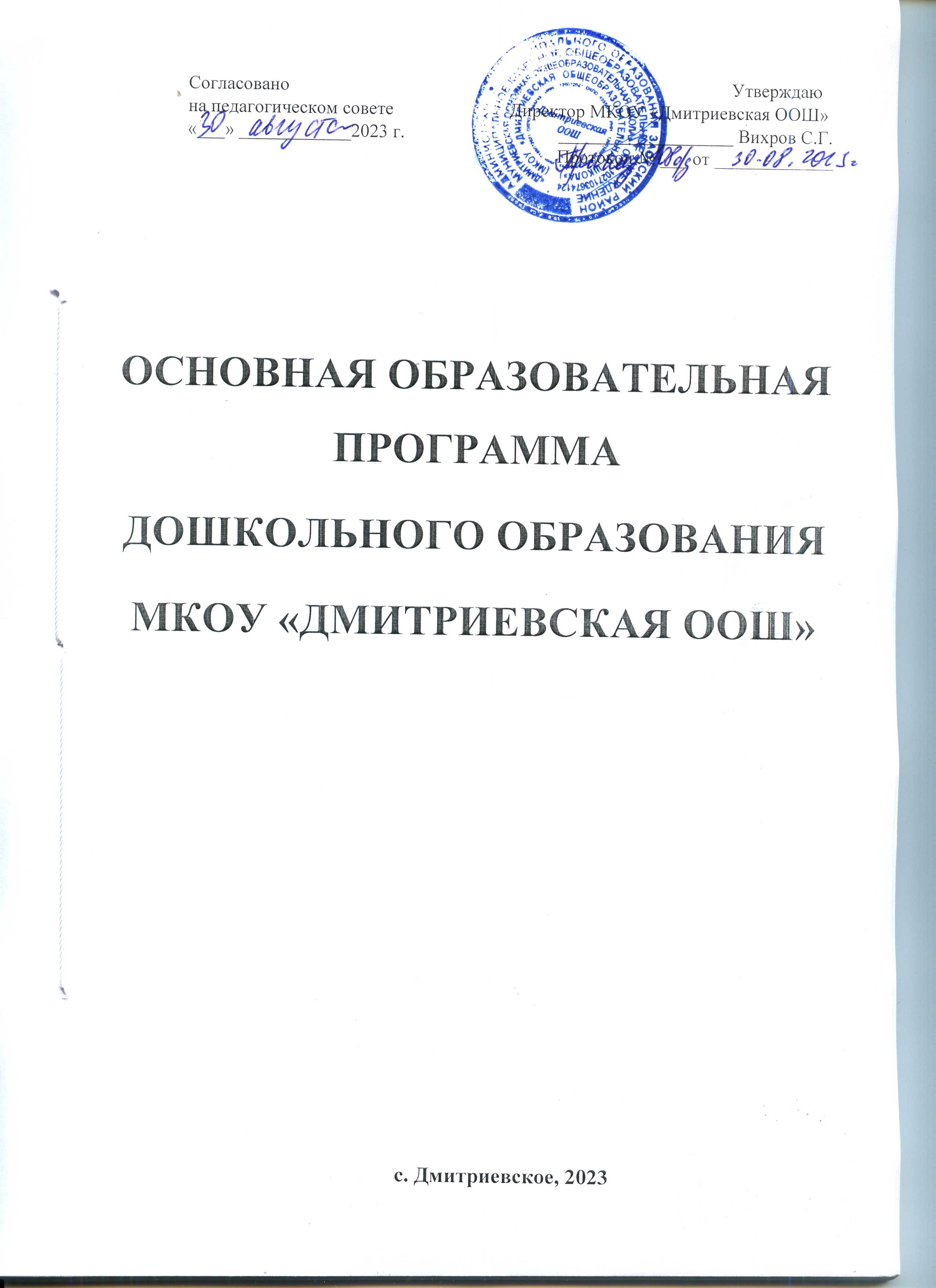 СОДЕРЖАНИЕI. Общие положенияII. Целевой раздел2.1. Пояснительная записка2.2. Планируемые результаты реализации ООП ДО2.3.Подходы к педагогической диагностике достижений планируемых результатовIII. Содержательный раздел3.1. Задачи и содержание образовательной деятельности по направлениям3.2. Вариативные формы, методы и средства реализации ООП ДО3.3. Особенности образовательной деятельности и виды культурных практик3.4. Способы и направления поддержки детской инициативы3.5. Особенности взаимодействия педагогического коллектива с семьями обучающихся3.6. Рабочая программа воспитанияIV. Организационный раздел4.1. Условия реализации ООП ДО:4.1.1. Психолого-педагогические условия реализации ООП ДО4.1.2. Модель развивающей предметно-пространственной среды ДОО4.1.3. Материально-технические условия реализации ООП ДО4.1.4. Перечни4.1.5. Кадровые условия реализации ООП ДО4.2. Гибкий режим и распорядок дня в дошкольных группах 4.3. Календарный план воспитательной работы.I. ОБЩИЕ ПОЛОЖЕНИЯОсновная образовательная программа МКОУ «Дмитриевская ООШ» разработана на основе Конституции РФ и законодательства РФ, с учетом Конвенции ООН о правах ребенка, в соответствии с требованиями  и содержанием ФГОС ДО и ФОП ДО.Основная образовательная программа МКОУ «Дмитриевская ООШ» направлена на реализацию ключевых функций дошкольного уровня образования:1) обучение и воспитание ребенка дошкольного возраста как гражданина РФ, формирование основ его гражданской и культурной идентичности на соответствующем его возрасту содержании доступными средствами;2) создание единого ядра содержания дошкольного образования, ориентированного на приобщения к традиционным духовно-нравственным и социокультурным ценностям российского народа, воспитание подрастающего поколения как знающего и уважающего историю и культуру своей семьи, большой и малой Родины;3) создание единого федерального образовательного пространства воспитания и обучения детей от рождения до поступления в общеобразовательную организацию, обеспечивающего ребенку и его родителям (законным представителям) равные, качественные условия дошкольного образования, вне зависимости от места проживания.Описание структуры и содержания ООП ДОI. Целевой раздел2.1. Пояснительная записка2.2. Планируемые результаты реализации ООП ДО2.3. Подходы к педагогической диагностике достижений планируемых результатовII. Содержательный раздел3.1. Задачи и содержание образовательной деятельности по направлениям3.2. Вариативные формы, методы и средства реализации ООП ДО3.3. Особенности образовательной деятельности и виды культурных практик3.4. Способы и направления поддержки детской инициативы3.5. Особенности взаимодействия педагогического коллектива с семьями обучающихся3.6. Направления и задачи коррекционно-развивающей работы.3.7. Содержание коррекционно-развивающей работы на уровне ДО3.8. Рабочая программа воспитанияIII. Организационный раздел4.1. Условия реализации ООП ДО:4.1.1. Психолого-педагогические условия реализации ООП ДО4.1.2. Модель развивающей предметно-пространственной среды ДОО4.1.3. Материально-технические условия реализации ООП ДО4.1.4. Перечни4.1.5. Кадровые условия реализации ООП ДО4.2. Гибкий режим и распорядок дня в дошкольных группах 4.3. Календарный план воспитательной работы.II. Целевой раздел2.1. Пояснительная запискаЦель реализации основной образовательной программы МКОУ «Дмитриевская ООШ» разностороннее развитие ребёнка в период дошкольного детства с учётом возрастных и индивидуальных особенностей на основе духовно-нравственных ценностей российского народа, исторических и национально-культурных традиций.К традиционным российским духовно-нравственным ценностям относятся, прежде всего, жизнь, достоинство, права и свободы человека, патриотизм, гражданственность, служение Отечеству и ответственность за его судьбу, высокие нравственные идеалы, крепкая семья, созидательный труд, приоритет духовного над материальным, гуманизм, милосердие, справедливость, коллективизм, взаимопомощь и взаимоуважение историческая память и преемственность поколений, единство народов России.Задачи реализации основной образовательной программы МКОУ «Дмитриевская ООШ»:обеспечение единых для Российской Федерации содержания ДО и планируемых результатов освоения образовательной программы ДО;приобщение детей (в соответствии с возрастными особенностями) к базовым ценностям российского народа — жизнь, достоинство, права и свободы человека, патриотизм, гражданственность, высокие нравственные идеалы, крепкая семья, созидательный труд, приоритет духовного над материальным, гуманизм, милосердие, справедливость, коллективизм, взаимопомощь и взаимоуважение, историческая память и преемственность поколений, единство народов России; создание условий для формирования ценностного отношения к окружающему миру, становления опыта действий и поступков на основе осмысления ценностей;построение (структурирование) содержания образовательной деятельности на основе учёта возрастных и индивидуальных особенностей развития;создание условий для равного доступа к образованию для всех детей дошкольного возраста с учётом разнообразия образовательных потребностей и индивидуальных возможностей;охрана и укрепление физического и психического здоровья детей, в том числе их эмоционального благополучия;обеспечение развития физических, личностных, нравственных качеств и основ патриотизма, интеллектуальных и художественно-творческих способностей ребёнка, его инициативности, самостоятельности и ответственности;обеспечение психолого-педагогической поддержки семьи и повышение компетентности родителей (законных представителей) в вопросах воспитания, обучения и развития, охраны и укрепления здоровья детей, обеспечения их безопасности;достижение детьми на этапе завершения ДО уровня развития, необходимого и достаточного для успешного освоения ими образовательных программ начального общего образования.Принципы реализации основной образовательной программы МКОУ «Дмитриевская ООШ»:полноценное проживание ребёнком всех этапов детства (младенческого, раннего и дошкольного возрастов), обогащение (амплификация) детского развития;построение образовательной деятельности на основе индивидуальных особенностей каждого ребёнка, при котором сам ребёнок становится активным в выборе содержания своего образования, становится субъектом образования;содействие и сотрудничество детей и родителей (законных представителей), совершеннолетних членов семьи, принимающих участие в воспитании детей младенческого, раннего и дошкольного возрастов, а также педагогических работников;признание ребёнка полноценным участником (субъектом) образовательных отношений;поддержка инициативы детей в различных видах деятельности;сотрудничество ДОО с семьей;приобщение детей к социокультурным нормам, традициям семьи, общества и государства;формирование познавательных интересов и познавательных действий  ребёнка в различных видах деятельности;возрастная адекватность дошкольного образования (соответствие условий, требований, методов возрасту и особенностям развития);учёт этнокультурной ситуации развития детей.2.2. Планируемые результаты реализации ООП ДО1) планируемые результаты в раннем возрасте (к трём годам):у ребёнка развита крупная моторика, он активно использует освоенные ранее движения, начинает осваивать бег, прыжки, повторяет за взрослым простые имитационные упражнения, понимает указания взрослого, выполняет движения по зрительному и звуковому ориентирам; с желанием играет в подвижные игры; ребёнок демонстрирует элементарные культурно-гигиенические навыки, владеет простейшими навыками самообслуживания (одевание, раздевание, самостоятельно ест и тому подобное); ребёнок стремится к общению со взрослыми, реагирует на их настроение; ребёнок проявляет интерес к сверстникам; наблюдает за их действиями и подражает им; играет рядом; ребёнок понимает и выполняет простые поручения взрослого; ребёнок стремится проявлять самостоятельность в бытовом и игровом поведении;ребёнок способен направлять свои действия на достижение простой, самостоятельно поставленной цели; знает, с помощью каких средств и в какой последовательности продвигаться к цели;ребёнок владеет активной речью, использует в общении разные части речи, простые предложения из 4-х слов и более, включенные в общение; может обращаться с вопросами и просьбами;ребёнок проявляет интерес к стихам, сказкам, повторяет отдельные слова и фразы за взрослым;ребёнок рассматривает картинки, показывает и называет предметы, изображенные на них;ребёнок различает и называет основные цвета, формы предметов, ориентируется в основных пространственных и временных отношениях;ребёнок осуществляет поисковые и обследовательские действия;ребёнок знает основные особенности внешнего облика человека, его деятельности; свое имя, имена близких; демонстрирует первоначальные представления о населенном пункте, в котором живет (город, село и так далее);ребёнок имеет представления об объектах живой и неживой природы ближайшего окружения и их особенностях, проявляет положительное отношение и интерес к взаимодействию с природой, наблюдает за явлениями природы, старается не причинять вред живым объектам;ребёнок с удовольствием слушает музыку, подпевает, выполняет простые танцевальные движения;ребёнок эмоционально откликается на красоту природы и произведения искусства;ребёнок осваивает основы изобразительной деятельности (лепка, рисование) и конструирования: может выполнять уже довольно сложные постройки {гараж, дорогу к нему, забор) и играть с ними; рисует дорожки, дождик, шарики; лепит палочки, коленки, лепешки;ребёнок активно действует с окружающими его предметами, знает названия, свойства и назначение многих предметов, находящихся в его повседневном обиходе;ребёнок в играх отображает действия окружающих («готовит обед», «ухаживает за больным» и другое), воспроизводит не только их последовательность и взаимосвязь, но и социальные отношения (ласково обращается с куклой, делает ей замечания), заранее определяет цель («Я буду лечить куклу»).2) планируемые результаты в дошкольном возрасте.К четырем годам:ребёнок демонстрирует положительное отношение к разнообразным физическим упражнениям, проявляет избирательный интерес к отдельным двигательным действиям (бросание и ловля мяча, ходьба, бег, прыжки) и подвижным играм;ребёнок проявляет элементы самостоятельности в двигательной деятельности, с интересом включается в подвижные игры, стремится к выполнению правил и основных ролей в игре, выполняет простейшие правила построения и перестроения, выполняет ритмические упражнения под музыку;ребёнок демонстрирует координацию движений при выполнении упражнений, сохраняет равновесие при ходьбе, беге, прыжках, способен реагировать на сигналы, переключаться с одного движения на другое, выполнять движения в общем для всех темпе;ребёнок владеет культурно-гигиеническими навыками: умывание, одевание и тому подобное, соблюдает требования гигиены, имеет первичные представления о факторах, положительно влияющих на здоровье;ребёнок проявляет доверие к миру, положительно оценивает себя, говорит о себе в первом лице;ребёнок откликается эмоционально на ярко выраженное состояние близких и сверстников по показу и побуждению взрослых; дружелюбно настроен в отношении других детей;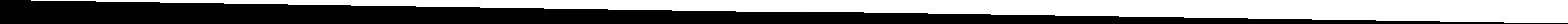 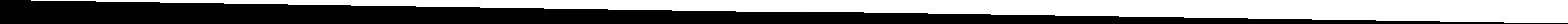 ребёнок владеет элементарными нормами и правилами поведения, связанными с определенными разрешениями и запретами («можно», «нельзя»), демонстрирует стремление к положительные поступках;ребёнок демонстрирует интерес к сверстникам в повседневном общении и бытовой деятельности, владеет элементарными средствами общения в процессе взаимодействия со сверстниками;ребёнок проявляет интерес к правилам безопасного поведения; осваивает безопасные способы обращения со знакомыми предметами ближайшего окружения;ребёнок охотно включается в совместную деятельность со взрослым, подражает его действиям, отвечает на вопросы взрослого и комментирует его действия в процессе совместной деятельности;ребёнок произносит правильно в словах все гласные и согласные звуки, кроме шипящих и сонорных, согласовывает слова в предложении в роде, числе и падеже, повторяет за педагогическим работником (далее — педагог) рассказы из 3-4 предложений, пересказывает знакомые литературные произведения, использует речевые формы вежливого общения;ребёнок понимает содержание литературных произведений и участвует в их драматизации, рассматривает иллюстрации в книгах, напоминает небольшие потешки, стихотворения, эмоционально откликается на них;ребёнок демонстрирует умения вступать в речевое общение со знакомыми взрослыми: понимает обращенную к нему речь, отвечает на вопросы, используя простые распространенные предложения; проявляет речевую активность в общении со сверстником;ребёнок совместно со взрослым пересказывает знакомые сказки, короткиестихи;ребёнок демонстрирует познавательную активность в деятельности, проявляет эмоции удивления в процессе познания, отражает в общении и совместной деятельности со взрослыми и сверстниками полученные представления о предметах и объектах ближайшего окружения, задает вопросы констатирующего и проблемного характера;ребёнок проявляет потребность в познавательном общении со взрослыми; демонстрирует стремление к наблюдению, сравнению, обследованию свойств и качеств предметов, к простейшему экспериментированию с предметами и материалами: проявляет элементарные представления о величине, форме и количестве предметов и умения сравнивать предметы по этим характеристикам;ребёнок проявляет интерес к миру, к себе и окружающим людям;ребёнок знает об объектах ближайшего окружения: о родном населенном пункте, его названии, достопримечательностях и традициях;ребёнок имеет представление о разнообразных объектах живой и неживой природы ближайшего окружения, выделяет их отличительные особенности и свойства, различает времена года и характерные для них явления природы, имеет представление о сезонных изменениях в жизни животных, растений и человека, интересуется природой, положительно относится ко всем живым существам, знает о правилах поведения в природе, заботится о животных и растениях, не причиняет им вред;ребёнок способен создавать простые образы в рисовании и аппликации, строить простую композицию с использованием нескольких цветов, создавать несложные формы из глины и теста, видоизменять их и украшать; использовать простые строительные детали для создания постройки с последующим её анализом;ребёнок с интересом вслушивается в музыку, напоминает и узнает знакомые произведения, проявляет эмоциональную отзывчивость, различает музыкальные ритмы, передает их в движении;ребёнок активно взаимодействует со сверстниками в игре, принимает на себя роль и действует от имени героя, строит ролевые высказывания, использует предметы-заместители, разворачивает несложный игровой сюжет из нескольких эпизодов;ребёнок в дидактических играх действует в рамках правил, в театрализованных играх разыгрывает отрывки из знакомых сказок, рассказов, передает интонацию и мимические движения.К пяти годам:ребёнок проявляет интерес к разнообразным физическим упражнениям, действиям с физкультурными пособиями, настойчивость для достижения результата, испытывает потребность в двигательной активности;ребёнок демонстрирует  координацию,  быстроту,  силу, выносливость, гибкость, ловкость, развитие крупной и мелкой моторики, активно и с интересом выполняет основные движения, общеразвивающие упражнения и элементы спортивных упражнений, с желанием играет в подвижные игры, ориентируется в пространстве, переносит освоенные движения в самостоятельную деятельность;ребёнок стремится узнать о правилах здорового образа жизни, готов элементарно охарактеризовать свое самочувствие, привлечь внимание взрослого в случае недомогания;ребёнок стремится к самостоятельному осуществлению процессов личной гигиены, их правильной организации;ребёнок выполняет самостоятельно правила общения со взрослым, внимателен к его словам и мнению, стремится к познавательному, интеллектуальному общению со взрослыми: задает много вопросов поискового характера, стремится к одобряемым формам поведения, замечает ярко выраженное эмоциональное состояние окружающих людей, по примеру педагога проявляет сочувствие;ребёнок без напоминания взрослого здоровается и прощается, говорит «спасибо» и «пожалуйста»;ребёнок демонстрирует стремление к общению со сверстниками, по предложению педагога может договориться с детьми, стремится к самовыражению в деятельности, к признанию и уважению сверстников;ребёнок познает правила безопасного поведения и стремится их выполнять в повседневной жизни;ребёнок самостоятелен в самообслуживании;ребёнок проявляет познавательный интерес к труду взрослых, профессиям, технике; отражает эти представления в играх;ребёнок стремится к выполнению трудовых обязанностей, охотно включается в совместный труд со взрослыми или сверстниками;ребёнок инициативен в разговоре, использует разные типы реплик и простые формы объяснительной речи, речевые контакты становятся более длительными и активными;ребёнок большинство звуков произносит правильно, пользуется средствами эмоциональной и речевой выразительности;ребёнок самостоятельно пересказывает знакомые сказки, с небольшой помощью взрослого составляет описательные рассказы и загадки;ребёнок проявляет словотворчество, интерес к языку, с интересом слушает литературные тексты, воспроизводит текст;ребёнок способен рассказать о предмете, его назначении и особенностях, о том, как он был создан;ребёнок проявляет стремление к общению со сверстниками в процессе познавательной деятельности, осуществляет обмен информацией; охотно сотрудничает со взрослыми не только в совместной деятельности, но и в свободной самостоятельной; отличается высокой активностью и любознательностью;ребёнок активно познает и называет свойства и качества предметов, особенности объектов природы, обследовательские действия; объединяет предметы и объекты в видовые категории с указанием характерных признаков;ребёнок задает много вопросов поискового характера, включается в деятельность экспериментирования, использует исследовательские действия, предпринимает попытки сделать логические выводы;ребёнок с удовольствием рассказывает о себе, своих желаниях, достижениях, семье, семейном быте, традициях; активно участвует в мероприятиях и праздниках, готовящихся в группе, в ДОО, имеет представления о малой родине, названии населенного пункта, улицы, некоторых памятных местах;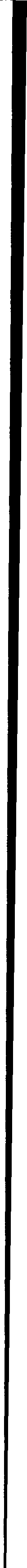 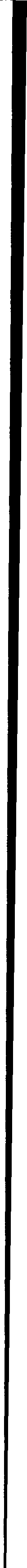 ребёнок имеет представление о разнообразных представителях живой природы родного края, их особенностях, свойствах объектов неживой природы, сезонных изменениях в жизни природы, явлениях природы, интересуется природой, экспериментирует, положительно относится ко всем живым существам, знает правила поведения в природе, стремится самостоятельно ухаживать за растениями и животными, беречь их;ребёнок владеет количественным и порядковым счетом в пределах пяти, умением непосредственно сравнивать предметы по форме и величине, различает части суток, знает их последовательность, понимает временную последовательность «вчера, сегодня, завтра», ориентируется от себя в движении; использует математические представления для познания окружающей действительности;ребёнок проявляет интерес к различным видам искусства, эмоционально откликается на отраженные в произведениях искусства действия, поступки, события;ребёнок проявляет себя в разных видах музыкальной, изобразительной, театрализованной деятельности, используя выразительные и изобразительные средства;ребёнок использует накопленный художественно-творческой опыт в самостоятельной деятельности, с желанием участвует в культурно-досуговой деятельности (праздниках, развлечениях и других видах культурно-досуговой деятельности);ребёнок создает изображения и постройки в соответствии с темой, используя разнообразные материалы, владеет техническими и изобразительными умениями;ребёнок называет роль до начала игры, обозначает новую роль по ходу игры, активно использует предметы-заместители, предлагает игровой замысел и проявляет инициативу в развитии сюжета, активно включается в ролевой диалог, проявляет творчество в создании игровой обстановки;ребёнок принимает игровую задачу в играх с правилами, проявляет интерес к результату, выигрышу; ведет негромкий диалог с игрушками, комментирует их «действия» в режиссерских играх.К шести годам:ребёнок демонстрирует ярко выраженную потребность в двигательной активности, проявляет интерес к новым и знакомым физическим упражнениям, пешим прогулкам, показывает избирательность и инициативу при выполнении упражнений, имеет представления о некоторых видах спорта, туризме, как форме активного отдыха;ребёнок проявляет осознанность во время занятий физической культурой, демонстрирует выносливость, быстроту, силу, гибкость, ловкость, координацию, выполняет упражнения в заданном ритме и темпе, способен проявить творчество при составлении несложных комбинаций из знакомых упражнений;ребёнок проявляет доступный возрасту самоконтроль, способен привлечь внимание других детей и организовать знакомую подвижную игру;ребёнок проявляет духовно-нравственные качества и основы патриотизма в процессе ознакомления с видами спорта и достижениями российских спортсменов;ребёнок владеет основными способами укрепления здоровья (закаливание, утренняя гимнастика, соблюдение личной гигиены, безопасное поведение и другие); мотивирован на сбережение и укрепление собственного здоровья и здоровья окружающих;ребёнок настроен положительно по отношению к окружающим, охотно вступает в общение со взрослыми и сверстниками, проявляет сдержанность по отношению к незнакомым людям, при общении со взрослыми и сверстниками ориентируется на общепринятые нормы и правила культуры поведения, проявляет в поведении уважение и привязанность к родителям (законным представителям), демонстрирует уважение к педагогам, интересуется жизнью семьи и ДОО;ребёнок способен различать разные эмоциональные состояния взрослых и сверстников, учитывает их в своем поведении, откликается на просьбу помочь, в оценке поступков опирается на нравственные представления;ребёнок проявляет активность в стремлении к познанию разных видов труда и профессий, бережно относится к предметному миру как результату труда взрослых, стремится участвовать в труде взрослых, самостоятелен, инициативен в самообслуживании, участвует со сверстниками в разных видах повседневного и ручного труда;ребёнок владеет представлениями о безопасном поведении, соблюдает правила безопасного поведения в разных видах деятельности, демонстрирует умения правильно и безопасно пользоваться под присмотром взрослого бытовыми предметами и приборами, безопасного общения с незнакомыми животными, владеет основными правилами безопасного поведения на улице;ребёнок регулирует свою активность в деятельности, умеет соблюдать очередность и учитывать права других людей, проявляет инициативу в общении и деятельности, задает вопросы различной направленности, слушает и понимает взрослого, действует по правилу или образцу в разных видах деятельности, способен к произвольным действиям;ребёнок проявляет инициативу и самостоятельность в процессе придумывания загадок, сказок, рассказов, владеет первичными приемами аргументации и доказательства, демонстрирует богатый словарный запас, безошибочно пользуется обобщающими словами и понятиями, самостоятельно пересказывает рассказы и сказки, проявляет избирательное отношение к произведениям определенной тематики и жанра;ребёнок испытывает познавательный интерес к событиям, находящимся за рамками личного опыта, фантазирует, предлагает пути решения проблем, имеет представления о социальном, предметном и природном мире; ребёнок устанавливает закономерности причинно-следственного характера, приводит логические высказывания; проявляет любознательность;ребёнок использует математические знания, способы и средства для познания окружающего мира; способен к произвольным умственным действиям; логическим операциям анализа, сравнения, обобщения, систематизации, классификации и другим, оперируя предметами разными по величине, форме, количеству; владеет счетом, ориентировкой в пространстве и времени;ребёнок знает о цифровых средствах познания окружающей действительности, использует некоторые из них, придерживаясь правил безопасного обращения с ними;ребёнок проявляет познавательный интерес к населенному пункту, в котором живет, знает некоторые сведения о его достопримечательностях, событиях городской и сельской жизни; знает название своей страны, её государственные символы;ребёнок имеет представление о живой природе разных регионов России, может классифицировать объекты по разным признакам; имеет представление об особенностях и потребностях живого организма, изменениях в жизни природы в разные сезоны года, соблюдает правила поведения в природе, ухаживает за растениями и животными, бережно относится к ним;ребёнок проявляет интерес и (или) с желанием занимается музыкальной, изобразительной, театрализованной деятельностью; различает виды, жанры, формы в музыке, изобразительном и театральном искусстве; проявляет музыкальные и художественно-творческие способности;ребёнок принимает активное участие в праздничных программах и их подготовке; взаимодействует со всеми участниками культурно-досуговых мероприятий;ребёнок самостоятельно определяет замысел рисунка, аппликации, лепки, постройки, создает образы и композиционные изображения, интегрируя освоенные техники и средства выразительности, использует разнообразные материалы;ребёнок согласовывает свои интересы с интересами партнеров в игровой деятельности, умеет предложить и объяснить замысел игры, комбинировать сюжеты на основе разных событий, создавать игровые образы, управлять персонажами в режиссерской игре;ребёнок проявляет интерес к игровому экспериментированию, развивающим и познавательным играм, в играх с готовым содержанием и правилами действует в точном соответствии с игровой задачей и правилами.На этапе завершения освоения программы:у ребёнка сформированы основные психофизические и нравственно-волевые качества;ребёнок владеет основными движениями и элементами спортивных игр, может контролировать свои движение и управлять ими;ребёнок соблюдает элементарные правила здорового образа жизни и личной гигиены;ребёнок результативно выполняет физические упражнения (общеразвивающие, основные движения, спортивные), участвует в туристских пеших прогулках, осваивает простейшие туристские навыки, ориентируется на местности;ребёнок проявляет элементы творчества в двигательной деятельности;ребёнок проявляет нравственно-волевые качества, самоконтроль и может осуществлять анализ своей двигательной деятельности;ребёнок проявляет духовно-нравственные качества и основы патриотизма в ходе занятий физической культурой и ознакомлением с достижениями российского спорта;ребёнок имеет начальные представления о правилах безопасного поведения в двигательной деятельности; о том, что такое здоровье, понимает, как поддержать, укрепить и сохранить его;ребёнок владеет навыками личной гигиены, может заботливо относиться к своему здоровью и здоровью окружающих, стремится оказать помощь и поддержку другим людям;ребёнок соблюдает элементарные социальные нормы и правила поведения в различных видах деятельности, взаимоотношениях со взрослыми и сверстниками;ребёнок владеет средствами общения и способами взаимодействия со взрослыми и сверстниками; способен понимать и учитывать интересы и чувства других; договариваться и дружить со сверстниками; старается разрешать возникающие конфликты конструктивными способами;ребёнок способен понимать свои переживания и причины их возникновения, регулировать свое поведение и осуществлять выбор социально одобряемых действий в конкретных ситуациях, обосновывать свои ценностные ориентации;ребёнок стремится сохранять позитивную самооценку;ребёнок проявляет положительное отношение к миру, разным видам труда, другим людям и самому себе;у ребёнка выражено стремление заниматься социально значимой деятельностью;ребёнок способен откликаться на эмоции близких людей, проявлять эмпатию (сочувствие, сопереживание, содействие);ребёнок способен к осуществлению социальной навигации как ориентации в социуме и соблюдению правил безопасности в реальном и цифровом взаимодействии;ребёнок способен решать адекватные возрасту интеллектуальные, творческие и личностные задачи; применять накопленный опыт для осуществления различных видов детской деятельности, принимать собственные решения и проявлять инициативу;ребёнок владеет речью как средством коммуникации, ведет диалог со взрослыми и сверстниками, использует формулы речевого этикета в соответствии с ситуацией общения, владеет коммуникативно-речевыми умениями;ребёнок знает и осмысленно воспринимает литературные произведения различных жанров, имеет предпочтения в жанрах литературы, проявляет интерес к книгам познавательного характера, определяет характеры персонажей, мотивы их поведения, оценивает поступки литературных героев;ребёнок обладает начальными знаниями о природном и социальном мире, в котором он живет: элементарными представлениями из области естествознания, математики, истории, искусства и спорта, информатики и инженерии и тому подобное; о себе, собственной принадлежности и принадлежности других людей к определенному полу; составе семьи, родственных отношениях и взаимосвязях, семейных традициях; об обществе, его национально-культурных ценностях; государстве и принадлежности к нему;ребёнок проявляет любознательность, активно задает вопросы взрослым и сверстникам; интересуется субъективно новым и неизвестным в окружающем мире; способен самостоятельно придумывать объяснения явлениям природы и поступкам людей; склонен наблюдать, экспериментировать; строить смысловую картину окружающей реальности, использует основные культурные способы деятельности;ребёнок имеет представление о жизни людей в России, имеет некоторые представления о важных исторических событиях Отечества; имеет представление о многообразии стран и народов мира;ребёнок способен применять в Жизненных и игровых ситуациях знания о количестве, форме, величине предметов, пространстве и времени, умения считать, измерять, сравнивать, вычислить и тому подобное;ребёнок имеет разнообразные познавательные умения: определяет противоречия, формулирует задачу исследования, использует разные способы и средства проверки предложений: сравнение с эталонами, классификацию, систематизацию, некоторые цифровые средства  и другое; ребёнок имеет представление о некоторых наиболее ярких представителях живой природы России и планеты, их отличительных признаках, среде обитания, потребностях живой природы, росте и развитии живых существ; свойствах неживой природы, сезонных изменениях в природе, наблюдает за погодой, живыми объектами, имеет сформированный познавательный интерес к природе, осознанно соблюдает правила поведения в природе, знает способы охраны природы, демонстрирует заботливое отношение к ней;ребёнок способен воспринимать и понимать произведения различных видов искусства, имеет предпочтения в области музыкальной, изобразительной, театрализованной деятельности;ребёнок выражает интерес к культурным традициям народа в процессе знакомства с различными видами и жанрами искусства; обладает начальными знаниями об искусстве;ребёнок владеет умениями, навыками и средствами художественной выразительности в различных видах деятельности и искусства; использует различные технические приемы в свободной художественной деятельности;ребёнок участвует в создании индивидуальных и коллективных творческих работ, тематических композиций к праздничным утренникам и развлечениям, художественных проектах;ребёнок самостоятельно выбирает технику и выразительные средства для наиболее точной передачи образа и своего замысла, способен создавать сложные объекты и композиции, преобразовывать и использовать с учётом игровой ситуации; ребёнок владеет разными формами и видами игры, различает условную и реальную ситуации, предлагает и объясняет замысел игры, комбинирует сюжеты на основе реальных, вымышленных событий, выполняет несколько ролей в одной игре, подбирает разные средства для создания игровых образов, согласовывает свои интереса с интересами партнеров по игре, управляет персонажами в режиссерской игре;ребёнок проявляет интерес к игровому экспериментированию с предметами, к развивающим и познавательным играм, в играх с готовым содержанием и правилами может объяснить содержание и правила игры другим детям, в совместной игре следит за точным выполнением правил всеми участниками;ребёнок способен планировать свои действия, направленные на достижение конкретной цели; демонстрирует сформированные предпосылки к учебной деятельности и элементы готовности к школьному обучению.2.3. Подходы к педагогической диагностике достижений планируемых результатовЦели педагогической диагностики, а также особенности её проведения определяется требованиями ФГОС ДО. При реализации Программы может проводиться оценка индивидуального развития детей, которая осуществляется педагогом в рамках педагогической диагностики. Вопрос о её проведении для получения информации о динамике возрастного развития ребёнка и успешности освоения им программы, формах организации и методах решается непосредственно ДОО.Проведение педагогической диагностики в ДОО на начальном этапе освоения ребёнком образовательной программы в зависимости от времени его поступления (стартовая диагностика) и на завершающем этапе освоения программы его возрастной группы (заключительная диагностика). Сравнение результатов стартовой и финальной диагностики позволяет выявить индивидуальную динамику развития ребёнка.Педагогическая диагностика индивидуального развития детей проводится педагогом в произвольной форме на основе наблюдений, свободных бесед с детьми, анализа продуктов детской деятельности (рисунков, работ по лепке, аппликации, построек и т.п.), специальных диагностических ситуаций. Основным методом педагогической диагностики является наблюдение. Наблюдая за поведением ребёнка, педагог обращает внимание на частоту проявления каждого показателя, самостоятельность и инициативность ребёнка в деятельности. III. Содержательный раздел3.1. Задачи и содержание работы (обязательная часть) Задачи и содержание работы (вариативная часть)3.2. Вариативные формы, методы и средства реализации ООП ДОФормы, способы, методы и средства реализации Федеральной программы педагог определяет самостоятельно в соответствии с задачами воспитания и обучения, возрастными и индивидуальными особенностями детей, спецификой их образовательных потребностей и интересов. Существенное значение имеют сформировавшиеся у педагога практики воспитания и обучения детей, оценка результативности форм, методов, средств образовательной деятельности применительно к конкретной возрастной гpyппe детей.Согласно ФГОС ДО педагог может использовать различные формы реализации Федеральной программы в соответствии с видом детской деятельности и возрастными особенностями детей:в раннем возрасте (1 год — 3 года):предметная деятельность (орудийно-предметные действия — ест ложкой, пьет из кружки и другое);экспериментирование с материалами и веществами (песок, вода, тесто и другие);ситуативно-деловое общение со взрослым и эмоционально-практическое со сверстниками под руководством взрослого;двигательная деятельность (основные движения, общеразвивающие упражнения, простые подвижные игры);игровая деятельность (отобразительная и сюжетно-отобразительная игра, игры с дидактическими игрушками);речевая (понимание речи взрослого, слушание и понимание стихов, активная речь);изобразительная	деятельность	(рисование,	лепка)	и конструирование из мелкого и крупного строительного материала;самообслуживание и элементарные	трудовые действия (убирает игрушки, подметает веником, поживает цветы из лейки и другое);музыкальная деятельность (слушание музыки и исполнительство, музыкально- ритмические движения).2) в дошкольном возрасте (3 года – 8 лет):игровая деятельность (сюжетно-ролевая, театрализованная, режиссерская, строительно-конструктивная, дидактическая, подвижная и другие);общение со взрослым (ситуативно-деловое, внеситуативно-познавательное, внеситуативно-личностное) и сверстниками (ситуативно-деловое, внеситуативно- деловое);речевая деятельность (слушание речи взрослого и сверстников, активная диалогическая и монологическая речь);познавательно-исследовательская деятельность и экспериментирование; изобразительная  деятельность  (рисование,   лепка,  аппликация)   и конструирование из разных материалов по образцу, условию и замыслу ребёнка; двигательная деятельность (основные виды движений, общеразвивающие и спортивные упражнения, подвижные и элементы спортивных игр и другие); элементарная трудовая	деятельность	 (самообслуживание, хозяйственно-бытовой труд, труд в природе, ручной труд);музыкальная деятельность (слушание и понимание музыкальных произведений, пение, музыкально-ритмические движения, игра на детских музыкальных инструментах).Осуществляя выбор методов воспитания и обучения, педагог учитывает возрастные и личностные особенности детей, педагогический потенциал каждого метода, условия его применения, реализуемые цели и задачи, прогнозирует возможные результаты. Для решения задач воспитания и обучения целесообразно использовать комплекс методов.При реализации Федеральной программы педагог может использовать различные средства, представленные совокупностью материальных и идеальных объектов: демонстрационные и раздаточные; визуальные, аудийные, аудиовизуальные; естественные и искусственные; реальные и виртуальные.Вариативность форм, методов и средств реализации Федеральной программы зависит не только от учёта возрастных особенностей обучающихся, их индивидуальных и особых образовательных потребностей, но и от личных интересов, мотивов, ожиданий, желаний детей. Важное значение имеет признание приоритетной субъективной позиции ребёнка в образовательном процессе.При выборе форм, методов, средств реализации Федеральной программы педагог учитывает субъектные проявления ребёнка в деятельности: интерес к миру и культуре; избирательное отношение к социокультурным объектам и разным видам деятельности; инициативность и желание заниматься той или иной деятельностью; самостоятельность в выборе и осуществлении деятельности; творчество в интерпретации объектов культуры и создании продуктов деятельности.Выбор педагогом педагогически обоснованных форм, методов, средств реализации Федеральной программы, адекватных образовательным потребностям и предпочтениям детей, их соотношение и интеграция при решении задач воспитания и обучения обеспечивает их вариативность.3.3. Особенности образовательной деятельности и виды культурных практикОбразовательная деятельность в ДОО включает:образовательную деятельность, осуществляемую в процессе организации различных видов детской деятельности;образовательную деятельность, осуществляемую в ходе режимных процессов; самостоятельную деятельность детей;взаимодействие с семьями детей по реализации образовательной программы ДО.Образовательная деятельность организуется как совместная деятельность педагога и детей, самостоятельная деятельность детей. В зависимости от решаемых образовательных задач, желаний детей, их образовательных потребностей, педагог может выбрать один или несколько вариантов совместной деятельности:1) совместная деятельность педагога с ребёнком, где, взаимодействуя с ребёнком, он выполняет функции педагога: обучает ребёнка чему-то новому;2) совместная деятельность ребёнка с педагогом, при которой ребёнок и педагог — равноправные партнеры;3)совместная деятельность группы детей под руководством педагога, который на правах участника деятельности на всех этапах её выполнения (от планирования до завершения) направляет совместную деятельность группы детей;4)совместная деятельность детей со сверстниками без участия педагога, но по его заданию. Педагог в этой ситуации не является участником деятельности, но выступает в роли её организатора, ставящего задачу гpyппe детей, тем самым, актуализируя лидерские ресурсы самих детей;5)самостоятельная, спонтанно возникающая, совместная деятельность детей без всякого участия педагога. Это могут быть самостоятельные игры детей (сюжетно-ролевые, режиссерские, театрализованные, игры с правилами, музыкальные и другое), самостоятельная изобразительная деятельность по выбору детей, самостоятельная познавательно-исследовательская деятельность (опыты, эксперименты и другое).Организуя различные виды деятельности, педагог учитывает опыт ребёнка, его субъектные проявления (самостоятельность, творчество при выборе содержания деятельности и способов его реализации, стремление к сотрудничеству с детьми, инициативность и желание заниматься определенным видом деятельности).Все виды деятельности взаимосвязаны между собой, часть из них органично включается в другие виды деятельности (например, коммуникативная, познавательно-исследовательская). Это обеспечивает возможность их интеграции в процессе образовательной деятельности.Игра занимает центральное место в жизни ребёнка, являясь преобладающим видом его самостоятельной деятельности. Игра в педагогическом процессе выполняет различные функции: обучающую, познавательную, развивающую, воспитательную, социокультурную, коммуникативную, эмоциогенную, развлекательную, диагностическую, психотерапевтическую и другие.В образовательном процессе игра занимает особое место, выступая как форма организации жизни и деятельности детей, средство разностороннего развития личности; метод или прием обучения; средство саморазвития, самовоспитания, самообучения, саморегуляции. Отсутствие или недостаток игры в жизни ребёнка приводит к серьезным проблемам, прежде всего, в социальном развитии детей.Учитывая потенциал игры для разностороннего развития ребёнка и становления его личности, педагог максимально использует все варианты её применения в ДО.3.4. Способы и направления поддержки детской инициативыДля поддержки детской	инициативы педагог поощряет свободную самостоятельную деятельность детей,	основанную на детских интересах и предпочтениях. Появление возможности у ребёнка исследовать, играть, лепить, рисовать, сочинять, петь, танцевать, конструировать, ориентируясь на собственные интересы, позволяет обеспечить такие важные составляющие эмоционального благополучия ребёнка ДОО как уверенность в себе, чувство защищенности, комфорта, положительного самоощущения.Наиболее благоприятными отрезками времени для организации свободной самостоятельной деятельности детей является утро, когда ребёнок приходит в ДОО и вторая половина дня.Для поддержки детской инициативы педагог должен учитывать следующие условия:1) уделять внимание развитию детского интереса к окружающему миру, поощрять желание ребёнка получать новые знания и умения, осуществлять деятельностные пробы в соответствии со своими интересами, задавать познавательные вопросы;2)организовывать ситуации, способствующие активизации личного опыта ребёнка в деятельности, побуждающие детей к применению знаний, умений при выборе способов деятельности;3)расширять и усложнять в соответствии с возможностями и особенностями развития детей область задач, которые ребёнок способен и желает решить самостоятельно, уделять внимание таким задачам, которые способствуют активизации у ребёнка творчества, сообразительности, поиска новых подходов;4)поощрять проявление детской инициативы в течение всего дня пребывания ребёнка в ДОО, используя приемы поддержки, одобрения, похвалы;5)создавать условия для развития произвольности в деятельности, использовать игры и упражнения, направленные на тренировку волевых усилий, поддержку готовности и желания ребёнка преодолевать трудности, доводить деятельность до результата;6)поощрять и поддерживать желание детей получить результат деятельности, обращать внимание на важность стремления к качественному результату, подсказывать ребёнку, проявляющему небрежность и равнодушие к результату, как можно довести дело до конца, какие приемы можно использовать, чтобы проверить качество своего результата;7)внимательно наблюдать за процессом самостоятельной деятельности детей, в случае необходимости оказывать детям помощь, но стремиться к её дозированию. Если ребёнок испытывает сложности при решении уже знакомой ему задачи, когда изменилась обстановка или иные условия деятельности, то целесообразно и достаточно использовать приемы наводящих вопросов, активизировать собственную активность и смекалку ребёнка, намекнуть, посоветовать вспомнить, как он действовал в аналогичном случае;8) поддерживать у детей чувство гордости и радости от успешных самостоятельных действий, подчеркивать рост возможностей и достижений каждого ребёнка, побуждать к проявлению инициативы и творчества через использование приемов похвалы, одобрения, восхищения.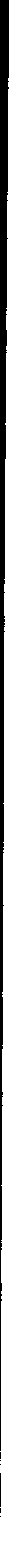 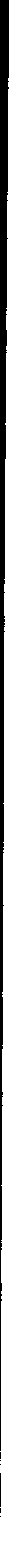 3.5. Особенности взаимодействия педагогического коллектива с семьями обучающихсяМиссия:Дополнять, поддерживать и тактично направлять воспитательные действия родителейЦели взаимодействия:1.	Обеспечение единства подходов к воспитанию и обучению детей в условиях ДОО и семьи; повышение воспитательного потенциала семьи.2.	Обеспечение психолого-педагогической поддержки семьи и повышение компетентности родителей в вопросах образования, охраны и укрепления здоровья детей младенческого, раннего и дошкольного возраста.Задачи взаимодействия:1.	Информирование родителей и общественности относительно целей дошкольного образования, общих для всего образовательного пространства РФ, о мерах господдержки семьям, имеющим детей дошкольного возраста, а также об образовательной программе, реализуемой в ДОО.2.	Просвещение родителей, повышение их правовой, психолого-педагогической компетентности в вопросах охраны и укрепления здоровья, развития и образования детей.3.	Создание условий для развития ответственного и осознанного родительства как базовой основы благополучия семьи.4.	Построение взаимодействия в форме сотрудничества и установления партнерских отношений с родителями детей младенческого, раннего и дошкольного возраста для решения образовательных задач.5.	Вовлечение родителей в образовательный процесс.Принципы взаимодействия:1.	Приоритет семьи в воспитании, обучении и развитии ребенка2.	Открытость3.	Индивидуально-дифференцированный подход4.	ВозрастосообразностьМодель взаимодействия ОУ с семьями обучающихся3.6. Рабочая программа воспитания I. Целевой раздел программы воспитанияОбщая цель воспитания в ДОО – личностное развитие каждого ребенка с учетом его индивидуальности и создание условий для позитивной социализации детей на основе традиционных ценностей российского общества, что предполагает:1) формирование первоначальных представлений о традиционных ценностях российского народа, социально приемлемых нормах и правилах поведения;2) формирование ценностного отношения к окружающему миру (природному и социокультурному), другим людям, себе;3) становление первичного опыта деятельности и поведения в соответствии с традиционными ценностями, принятыми в обществе нормами и правилами.Общие задачи воспитания в ДОО:1) содействовать развитию личности, основанному на принятых в обществе представлениях о добре и зле, должном и недопустимом;2) способствовать становлению нравственности, основанной на духовных отечественных традициях, внутренней установке личности поступать согласно своей совести;3) создавать условия для развития и реализации личностного потенциала ребенка, его готовности к творческому самовыражению и саморазвитию, самовоспитанию;4) осуществлять поддержку позитивной социализации ребенка посредством проектирования и принятия уклада, воспитывающей среды, создания воспитывающих общностей.Направления воспитанияЦелевые ориентиры воспитанияII. Содержательный раздел программы воспитания2.1. Уклад образовательной организацииУклад – общественный договор участников образовательных отношений, опирающийся на базовые национальные ценности, содержащий традиции региона и ОО, задающий культуру поведения сообществ, описывающий предметно-пространственную среду, деятельности и социокультурный контекст.Уклад учитывает специфику и конкретные формы организации распорядка дневного, недельного, годового циклов жизни ОУ.Уклад способствует формированию ценностей воспитания, которые разделяются всеми участниками образовательных отношений (воспитанниками, родителями, педагогами и другими сотрудниками ОУ).2.2. Воспитывающая среда образовательной организацииВоспитывающая среда – это особая форма организации образовательного процесса, реализующего цель и задачи воспитания.Воспитывающая среда определяется целью и задачами воспитания, духовно-нравственными и социокультурными ценностями, образами и практиками. Основными характеристиками воспитывающей среды являются ее насыщенность и структурированность.2.3. Общности образовательной организацииПрофессиональная общность - это устойчивая система связей и отношений между людьми, единство целей и задач воспитания, реализуемое всеми сотрудниками ДОО. Сами участники общности должны разделять те ценности, которые заложены в основу Программы. Основой эффективности такой общности является рефлексия собственной профессиональной деятельности.Воспитатель, а также другие сотрудники должны:быть примером в формировании полноценных и сформированных ценностных ориентиров, норм общения и поведения;мотивировать детей к общению друг с другом, поощрять даже самые незначительные стремления к общению и взаимодействию;поощрять детскую дружбу, стараться, чтобы дружба между отдельными детьми внутри группы сверстников принимала общественную направленность;заботиться о том, чтобы дети непрерывно приобретали опыт общения на основе чувства доброжелательности;содействовать проявлению детьми заботы об окружающих, учить проявлять чуткость к сверстникам, побуждать детей сопереживать, беспокоиться, проявлять внимание к заболевшему товарищу;воспитывать в детях такие качества личности, которые помогают влиться в общество сверстников (организованность, общительность, отзывчивость, щедрость, доброжелательность и пр.);учить детей совместной деятельности, насыщать их жизнь событиями, которые сплачивали бы и объединяли ребят;воспитывать в детях чувство ответственности перед группой за свое поведение.Профессионально-родительская общность включает сотрудников ДОО и всех взрослых членов семей воспитанников, которых связывают не только общие ценности, цели развития и воспитания детей, но и уважение друг к другу. Основная задача – объединение усилий по воспитанию ребенка в семье и в ДОО. Зачастую поведение ребенка сильно различается дома и в ДОО. Без совместного обсуждения воспитывающими взрослыми особенностей ребенка невозможно выявление и в дальнейшем создание условий, которые необходимы для его оптимального и полноценного развития и воспитания.Детско-взрослая общность. Для общности характерно содействие друг другу, сотворчество и сопереживание, взаимопонимание и взаимное уважение, отношение к ребенку как к полноправному человеку, наличие общих симпатий, ценностей и смыслов у всех участников общности.Детско-взрослая общность является источником и механизмом воспитания ребенка. Находясь в общности, ребенок сначала приобщается к тем правилам и нормам, которые вносят взрослые в общность, а затем эти нормы усваиваются ребенком и становятся его собственными.Общность строится и задается системой связей и отношений ее участников. В каждом возрасте и каждом случае она будет обладать своей спецификой в зависимости от решаемых воспитательных задач.Детская общность. Общество сверстников – необходимое условие полноценного развития личности ребенка. Здесь он непрерывно приобретает способы общественного поведения, под руководством воспитателя учится умению дружно жить, сообща играть, трудиться, заниматься, достигать поставленной цели. Чувство приверженности к группе сверстников рождается тогда, когда ребенок впервые начинает понимать, что рядом с ним такие же, как он сам, что свои желания необходимо соотносить с желаниями других.Воспитатель должен воспитывать у детей навыки и привычки поведения, качества, определяющие характер взаимоотношений ребенка с другими людьми и его успешность в том или ином сообществе. Поэтому так важно придать детским взаимоотношениям дух доброжелательности, развивать у детей стремление и умение помогать как старшим, так и друг другу, оказывать сопротивление плохим поступкам, общими усилиями достигать поставленной цели.Одним из видов детских общностей являются разновозрастные детские общности. В детском саду должна быть обеспечена возможность взаимодействия ребенка как со старшими, так и с младшими детьми. Включенность ребенка в отношения со старшими, помимо подражания и приобретения нового, рождает опыт послушания, следования общим для всех правилам, нормам поведения и традициям. Отношения с младшими – это возможность для ребенка стать авторитетом и образцом для подражания, а также пространство для воспитания заботы и ответственности.Организация жизнедеятельности детей дошкольного возраста в разновозрастной группе обладает большим воспитательным потенциалом для инклюзивного образования.Культура поведения воспитателя в общностях как значимая составляющая уклада. Культура поведения взрослых в детском саду направлена на создание воспитывающей среды как условия решения возрастных задач воспитания. Общая психологическая атмосфера, эмоциональный настрой группы, спокойная обстановка, отсутствие спешки, разумная сбалансированность планов – это необходимые условия нормальной жизни и развития детей.Воспитатель должен соблюдать кодекс нормы профессиональной этики и поведения:- педагог всегда выходит навстречу родителям и приветствует родителей и детей первым;- улыбка – всегда обязательная часть приветствия;- педагог описывает события и ситуации, но не даёт им оценки;- педагог не обвиняет родителей и не возлагает на них ответственность за поведение детей в детском саду;- тон общения ровный и дружелюбный, исключается повышение голоса;- уважительное отношение к личности воспитанника;- умение заинтересованно слушать собеседника и сопереживать ему;- умение видеть и слышать воспитанника, сопереживать ему;- уравновешенность и самообладание, выдержка в отношениях с детьми;- умение быстро и правильно оценивать сложившуюся обстановку и в то же время не торопиться с выводами о поведении и способностях воспитанников;- умение сочетать мягкий эмоциональный и деловой тон в отношениях с детьми;- умение сочетать требовательность с чутким отношением к воспитанникам;- знание возрастных и индивидуальных особенностей воспитанников;- соответствие внешнего вида статусу воспитателя детского сада.2.4. Задачи воспитания в образовательных областяхСодержание Программы воспитания реализуется в ходе освоения детьми дошкольного возраста всех образовательных областей, обозначенных в ФГОС ДО:Образовательная область «Социально-коммуникативное развитие» соотносится с патриотическим, духовно-нравственным, социальным и трудовым направлениями воспитания;Образовательная область «Познавательное развитие» соотносится с познавательным и патриотическим направлениями воспитания;Образовательная область «Речевое развитие» соотносится с социальным и эстетическим направлениями воспитания;Образовательная область «Художественно-эстетическое развитие» соотносится с эстетическим направлением воспитания;Образовательная область «Физическое развитие» соотносится с физическим и оздоровительным направлениями воспитания.Решение задач воспитания в рамках образовательной области «Социально-коммуникативное развитие» направлено на приобщение детей к ценностям «Родина», «Природа», «Семья», «Человек», «Жизнь» «Милосердие», «Добро», «Дружба», «Сотрудничество», «Труд». Это предполагает решение задач нескольких направлений воспитания:воспитание любви к своей семье, своему населенному пункту, родному краю, своей стране;воспитание уважительного отношения к ровесникам, родителям (законным представителям), соседям, другим людям вне зависимости от их этнической принадлежности;воспитание ценностного отношения к культурному наследию своего народа, к нравственным и культурным традициям России;содействие становлению целостной картины мира, основанной на представлениях о добре и зле, прекрасном и безобразном, правдивом и ложном;воспитание социальных чувств и навыков: способности к сопереживанию, общительности, дружелюбия, сотрудничества, умения соблюдать правила, активной личностной позиции;создание условий для возникновения у ребенка нравственного, социально значимого поступка, приобретения ребенком опыта милосердия и заботы;поддержка трудового усилия, привычки к доступному дошкольнику напряжению физических, умственных и нравственных сил для решения трудовой задачи;формирование способности бережно и уважительно относиться к результатам своего труда и труда других людей.Решение задач воспитания в рамках образовательной области «Познавательное развитие» направлено на приобщение детей к ценностям «Человек», «Семья», «Познание», «Родина» и «Природа», что предполагает:воспитание отношения к знанию как ценности, понимание значения образования для человека, общества, страны;приобщение к отечественным традициям и праздникам, к истории и достижениям родной страны, к культурному наследию народов России;воспитание уважения к людям - представителям разных народов России независимо от их этнической принадлежности;воспитание уважительного отношения к государственным символам страны (флагу, гербу, гимну);воспитание бережного и ответственного отношения к природе родного края, родной страны, приобретение первого опыта действий по сохранению природы.Решение задач воспитания в рамках образовательной области «Речевое развитие» направлено на приобщение детей к ценностям «Культура», «Красота», что предполагает:владение формами речевого этикета, отражающими принятые в обществе правила и нормы культурного поведения;воспитание отношения к родному языку как ценности, умения чувствовать красоту языка, стремления говорить красиво (на правильном, богатом, образном языке).Решение задач воспитания в рамках образовательной области «Художественно-эстетическое развитие» направлено на приобщение детей к ценностям «Красота», «Культура», «Человек», «Природа», что предполагает:воспитание эстетических чувств (удивления, радости, восхищения, любви) к различным объектам и явлениям окружающего мира (природного, бытового, социокультурного), к произведениям разных видов, жанров и стилей искусства (в соответствии с возрастными особенностями);приобщение к традициям и великому культурному наследию российского народа, шедеврам мировой художественной культуры с целью раскрытия ценностей «Красота», «Природа», «Культура»;становление эстетического, эмоционально-ценностного отношения к окружающему миру для гармонизации внешнего мира и внутреннего мира ребенка;формирование целостной картины мира на основе интеграции интеллектуального и эмоционально-образного способов его освоения детьми;создание условий для выявления, развития и реализации творческого потенциала каждого ребенка с учетом его индивидуальности, поддержка его готовности к творческой самореализации и сотворчеству с другими людьми (детьми и взрослыми).Решение задач воспитания в рамках образовательной области «Физическое развитие» направлено на приобщение детей к ценностям «Жизнь», «Здоровье», что предполагает:формирование у ребенка возрастосообразных представлений о жизни, здоровье и физической культуре;становление эмоционально-ценностного отношения к здоровому образу жизни, интереса к физическим упражнениям, подвижным играм, закаливанию организма, к овладению гигиеническими нормами и правилами;воспитание активности, самостоятельности, уверенности, нравственных и волевых качеств.2.5. Формы совместной деятельности в образовательной организации:	Работа с родителями (законными представителями) детей дошкольного возраста должна строиться на принципах ценностного единства и сотрудничества всех субъектов социокультурного окружения ДОО.Родительское собрание – целесообразная форма организованного ознакомления родителей с задачами, содержанием и методами воспитания детей в условиях детского сада и семьи. Темы собраний должны быть разнообразны и определятся прежде всего задачами воспитания детей, актуальностью той или иной темы для коллектива родителей, содержанием работы, проводимой раннее с детьми и родителями. Педагогические лектории (консультации) – позволяют родителям приобрести практические навыки воспитания. Эта форма работы дает возможность рассказать о способах и приемах обучения и показать их как читать книгу, рассматривать иллюстрации, беседовать о прочитанном, как готовить руку ребёнка к письму и др. может проводиться в виде игры с педагогическим содержанием.Круглые столы – обсуждение с родителями актуальных проблем воспитания с обязательным участием специалистов.Беседа – наиболее  доступная и распространенная форма установления связи педагога с семьей, его систематического общения с родителями ребенка и другими членами семьи.Тематические консультации – во время консультации, отвечая на вопросы родителей, педагог стремиться дать им квалифицированный совет, чему-то научить.События образовательной организацииСобытие предполагает взаимодействие ребенка и взрослого, в котором активность взрослого приводит к приобретению ребенком собственного опыта переживания той или иной ценности. Событийным может быть не только организованное мероприятие, но и спонтанно возникшая ситуация, и любой режимный момент, традиции утренней встречи детей, индивидуальная беседа, общие дела, совместно реализуемые проекты и прочее.Проектирование событий позволяет построить целостный годовой цикл методической работы на основе традиционных ценностей российского общества. Это поможет каждому педагогу спроектировать работу с группой в целом, с подгруппами детей, с каждым ребенком.События в МКОУ «Дмитриевская ООШ» проводятся в следующих формах:разработка и реализация значимых событий в ведущих видах деятельности (детско-взрослый спектакль, построение эксперимента, совместное конструирование, спортивные игры и др.);проектирование встреч, общения детей со старшими, младшими, ровесниками, с взрослыми, с носителями воспитательно значимых культурных практик (искусство, литература, прикладное творчество и т. д.), профессий, культурных традиций народов России;создание творческих детско-взрослых проектов (проектная деятельность, празднование Нового года, Масленица, «Театр в детском саду» – показ спектакля для детей из школы и т. д.).Совместная деятельность в образовательных ситуацияхСовместная деятельность в образовательных ситуациях является ведущей формой организации совместной деятельности взрослого и ребенка по освоению ООП ДО, в рамках которой возможно решение конкретных задач воспитания.Воспитание в образовательной деятельности осуществляется в течение всего времени пребывания ребенка в МКОУ «Дмитриевская ООШ».К основным видам организации совместной деятельности в образовательных ситуациях в МКОУ «Дмитриевская ООШ» относятся:ситуативная беседа, рассказ, советы, вопросы;социальное моделирование, воспитывающая (проблемная) ситуация, составление рассказов из личного опыта;чтение художественной литературы с последующим обсуждением и выводами, сочинение рассказов, историй, сказок, заучивание и чтение стихов наизусть;разучивание и исполнение песен, театрализация, драматизация, инсценировки;рассматривание и обсуждение картин и книжных иллюстраций, просмотр видеороликов, презентаций, мультфильмов;организация выставок (книг, репродукций картин, тематических или авторских, детских поделок и тому подобное);экскурсии (на природу, в общеобразовательную организацию и тому подобное), посещение спектаклей;игровые методы (игровая роль, игровая ситуация, игровое действие и другие);демонстрация собственной нравственной позиции педагогом, личный пример педагога, приучение к вежливому общению, поощрение (одобрение, тактильный контакт, похвала, поощряющий взгляд).2.6. Организация предметно-пространственной средыРеализация воспитательного потенциала предметно-пространственной среды может предусматривать совместную деятельность педагогов, обучающихся, других участников образовательных отношений по ее созданию, поддержанию, использованию в воспитательном процессе. Части среды, которые используются в воспитательной работе:знаки и символы государства, региона, населенного пункта и МКОУ «Дмитриевская ООШ»;компоненты среды, отражающие региональные, этнографические и другие особенности социокультурных условий, в которых находится МКОУ «Дмитриевская ООШ»;компоненты среды, отражающие экологичность, природосообразность и безопасность;компоненты среды, обеспечивающие детям возможность общения, игры и совместной деятельности;компоненты среды, отражающие ценность семьи, людей разных поколений, радость общения с семьей;компоненты среды, обеспечивающие ребенку возможность познавательного развития, экспериментирования, освоения новых технологий, раскрывающие красоту знаний, необходимость научного познания, формирующие научную картину мира;компоненты среды, обеспечивающие ребенку возможность посильного труда, а также отражающие ценности труда в жизни человека и государства;компоненты среды, обеспечивающие ребенку возможности для укрепления здоровья, раскрывающие смысл здорового образа жизни, физической культуры и спорта;компоненты среды, предоставляющие ребенку возможность погружения в культуру России, знакомства с особенностями традиций многонационального российского народа.Вся среда МКОУ «Дмитриевская ООШ» является гармоничной и эстетически привлекательной.При выборе материалов и игрушек  для ППС учреждение ориентировалось на продукцию отечественных и территориальных производителей. Игрушки, материалы и оборудование соответствуют возрастным задачам воспитания детей дошкольного возраста.IV. Организационный раздел4.1. Условия реализации ООП ДО: 4.1.1. Психолого-педагогические условия реализации ООП ДОУспешная реализация Федеральной программы обеспечивается следующими психолого-педагогическими условиями:признание детства как уникального периода в становлении человека, понимание неповторимости личности каждого ребёнка, принятие воспитанника таким, какой он есть, со всеми его индивидуальными проявлениями; проявление уважения к развивающейся личности, как высшей ценности, поддержка уверенности в собственных возможностях и способностях у каждого воспитанника;решение образовательных задач с использованием как новых форм организации процесса образования (проектная деятельность, образовательная ситуация, образовательное событие, обогащенные игры детей в центрах активности, проблемно-обучающие ситуации в рамках интеграции образовательных областей и другое), так и традиционных (фронтальные, подгрупповые, индивидуальные занятий. При этом занятие рассматривается как дело, занимательмое и интересное детям, развивающее их; деятельность, направленная на освоение детьми одной или нескольких образовательных областей, или их интеграцию с использованием разнообразных педагогически обоснованных форм и методов работы, выбор которых осуществляется педагогом;обеспечение преемственности содержания и форм организации образовательного процесса в ДОО, в том числе дошкольного и начального общего уровней образования (oпopa на опыт детей, накопленный на предыдущих этапах развития, изменение форм и методов образовательной работы, ориентация на стратегический приоритет непрерывного образования — формирование умения учиться);учёт специфики возрастного  и индивидуального психофизическогоразвития обучающихся (использование форм и методов, соответствующих возрастным особенностям детей; видов деятельности, специфических для каждого возрастного периода, социальной ситуации развития);создание развивающей и эмоционально комфортной для ребёнка образовательной среды, способствующей эмоционально-ценностному, социально- личностному, познавательному, эстетическому развитию ребёнка и сохранению его индивидуальности, в которой ребёнок реализует право на свободу выбора деятельности, партнера, средств и прочее;построение образовательной деятельности на основе взаимодействия взрослых с детьми, ориентированного на интересы и возможности каждого ребёнка и учитывающего социальную ситуацию его развития;индивидуализация образования (в том числе поддержка ребёнка, построение его образовательной траектории) и оптимизация работы с группой детей, основанные на результатах педагогической диагностики (мониторинга);оказание ранней коррекционной помощи детям с ООП, в том числе с OB3 на основе специальных психолого-педагогических подходов, методов, способов общения и условий, способствующих получению ДО, социальному развитию этих детей, в том числе посредством организации инклюзивного образования;совершенствование образовательной работы на основе результатов выявления запросов родительского и профессионального сообщества;психологическая, педагогическая и методическая помощь и поддержка, консультирование родителей (законных представителей) в вопросах обучения, воспитания и развитии детей, охраны и укрепления их здоровья;вовлечение родителей (законных представителей) в процесс реализации образовательной программы и построение отношений сотрудничества в соответствии с образовательными потребностями и возможностями семьи обучающихся;формирование и развитие профессиональной компетентности педагогов, психолого-педагогического просвещения родителей (законных представителей) обучающихся;непрерывное психолого-педагогическое сопровождение участников образовательных отношений в процессе реализации Федеральной программы в ДОО, обеспечение вариативности его содержания, направлений и форм, согласно запросам родительского и профессионального сообществ;взаимодействие с различными социальными институтами (сферы образования, культуры, физкультуры и спорта, другими социально- воспитательными субъектами открытой образовательной системы), использование форм и методов взаимодействия, востребованных современной педагогической практикой и семьей, участие всех сторон взаимодействия в совместной социально- значимой деятельности;использование широких возможностей социальной среды, социума как дополнительного средства развития личности, совершенствования процесса её социализации;предоставление информации о Федеральной программе семье, заинтересованным лицам, вовлеченным в образовательную деятельность, а также широкой общественности;обеспечение возможностей для обсуждения Федеральной программы, поиска, использования материалов, обеспечивающих её реализацию, в том числе в информационной среде.4.1.2. Развивающая предметно-пространственная среда ОУ4.1.3. Материально-технические условия реализации ООП ДО.В МКОУ «Дмитриевская ООШ» созданы материально-технические условия, обеспечивающие:1) возможность достижения обучающимися планируемых результатов освоения ООП ДО;2) выполнение требований санитарно-эпидемиологических правил и гигиенических нормативов, содержащихся в СП 2.4.3648-20, СанПиН 1.2.3685-21:к условиям размещения организаций, осуществляющих образовательную деятельность;оборудованию и содержанию территории;помещениям, их оборудованию и содержанию;естественному и искусственному освещению помещений;отоплению и вентиляции;водоснабжению и канализации;организации питания;медицинскому обеспечению;приему детей в организации, осуществляющие образовательную деятельность;организации режима дня;организации физического воспитания;личной гигиене персонала;3) выполнение требований пожарной безопасности и электробезопасности;4) выполнение требований по охране здоровья обучающихся и охране труда работников МКОУ «Дмитриевская ООШ»;МКОУ «Дмитриевская ООШ» оснащена полным набором оборудования для различных видов детской деятельности в помещении и на участке, игровыми площадками, озелененной территорией.МКОУ «Дмитриевская ООШ» имеет необходимое оснащение и оборудование для всех видов воспитательной и образовательной деятельности обучающихся, педагогической, административной и хозяйственной деятельности:1) помещения для занятий, обеспечивающие образование детей через игру, общение, познавательно–исследовательскую деятельность и другие формы активности ребенка с участием взрослых и других детей;2) оснащение РППС, включающей средства обучения и воспитания, подобранные в соответствии с возрастными и индивидуальными особенностями детей дошкольного возраста, содержания Федеральной программы;3) мебель, техническое оборудование, спортивный и хозяйственный инвентарь, инвентарь для художественного, театрального, музыкального творчества, музыкальные инструменты;4) административные помещения;5) помещения, обеспечивающие охрану и укрепление физического, в том числе медицинский кабинет;6) оформленная территория и оборудованные участки для прогулки воспитанников.МКОУ «Дмитриевская ООШ» использует методическую литературу, техническое и мультимедийное сопровождение деятельности средств обучения и воспитания, спортивного, музыкального, оздоровительного оборудования, услуг связи, в том числе информационно-телекоммуникационной сети Интернет.4.1.4. Перечни художественной литературыП.33 ФОП ДОhttps://vk.com/doc170807256_667603620?hash=VzGd2EGZmC0Is4pKp7j2SB1g2crJCPCqz7xw0AylpcD&dl=d8QIPa7jGi1RKSvOhks6pyVpyVvLrJZWzzlyGMzEblZ4.2. Гибкий режим и распорядок дня в дошкольных группахСмешанная ранняя группа (с 1,5 до 3 лет)Холодный период (с 1 сентября по 31 мая) на 2023 – 2024 учебный годСмешанная ранняя группа (с 1,5 до 3 лет)Тёплый  период (с 1 июня по 31 августа) на 2023 – 2024учебный годПервая младшая группа (с 3 до 5 лет)Холодный период (с 1 сентября по 31 мая) на 2023 – 2024 учебный годПервая младшая группа (с 3 до 5 лет)Тёплый  период (с 1 июня по 31 августа) на 2023 – 2024 учебный годДошкольная группа  (с 5 до 7 лет)Холодный период (с 1 сентября по 31 мая) на 2023– 2024 учебный годДошкольная группа  (с 5 до 7 лет)	Тёплый период (с 1 июня по 31 августа) на 2023 – 2024 учебный год	4.3. Календарный план воспитательной работыКалендарный план воспитательной работы МКОУ «Дмитриевская ООШ» сформирован на основании федерального календарного плана воспитательной работы, который является единым для всех дошкольных организаций.Все мероприятия плана проводятся с учетом особенностей ООП ДО, а также возрастных, физиологических и психоэмоциональных особенностей обучающихся.Возрастной периодЗадачиСодержание образовательной деятельностиРешение совокупных задач воспитания1. Социально-коммуникативное развитие1. Социально-коммуникативное развитие1. Социально-коммуникативное развитие1. Социально-коммуникативное развитиеОт 1 до 2 лет п.18.2.1 ФОП ДОп.18.2.2 ФОП ДОРешение совокупных задач воспитания в рамках данной образовательной области направлено на приобщение к ценностям: родина, природа, семья, человек, жизнь, милосердие, добро, дружба, сотрудничество, труд (п. 18.8 ФОП ДО).От 2 до 3 летп.18.3.1 ФОП ДОп.18.3.2 ФОП ДОРешение совокупных задач воспитания в рамках данной образовательной области направлено на приобщение к ценностям: родина, природа, семья, человек, жизнь, милосердие, добро, дружба, сотрудничество, труд (п. 18.8 ФОП ДО).От 3 до 4 летп.18.4.1 ФОП ДОп.18.4.2 ФОП ДОРешение совокупных задач воспитания в рамках данной образовательной области направлено на приобщение к ценностям: родина, природа, семья, человек, жизнь, милосердие, добро, дружба, сотрудничество, труд (п. 18.8 ФОП ДО).От 4 до 5 летп.18.5.1 ФОП ДОп.18.5.2 ФОП ДОРешение совокупных задач воспитания в рамках данной образовательной области направлено на приобщение к ценностям: родина, природа, семья, человек, жизнь, милосердие, добро, дружба, сотрудничество, труд (п. 18.8 ФОП ДО).От 5 до 6 летп.18.6.1 ФОП ДОп.18.6.2 ФОП ДОРешение совокупных задач воспитания в рамках данной образовательной области направлено на приобщение к ценностям: родина, природа, семья, человек, жизнь, милосердие, добро, дружба, сотрудничество, труд (п. 18.8 ФОП ДО).От 6 до 7 летп.18.7.1 ФОП ДОп.18.7.2 ФОП ДОРешение совокупных задач воспитания в рамках данной образовательной области направлено на приобщение к ценностям: родина, природа, семья, человек, жизнь, милосердие, добро, дружба, сотрудничество, труд (п. 18.8 ФОП ДО).2. Познавательное развитие2. Познавательное развитие2. Познавательное развитие2. Познавательное развитиеОт 1 до 2 лет п.19.2.1 ФОП ДОп.19.2.2 ФОП ДОРешение совокупных задач воспитания в рамках данной образовательной области направлено на приобщение к ценностям: человек, семья, познание, Родина, природа (п. 19.8 ФОП ДО).От 2 до 3 летп.19.3.1 ФОП ДОп.19.3.2 ФОП ДОРешение совокупных задач воспитания в рамках данной образовательной области направлено на приобщение к ценностям: человек, семья, познание, Родина, природа (п. 19.8 ФОП ДО).От 3 до 4 летп.19.4.1 ФОП ДОп.19.4.2 ФОП ДОРешение совокупных задач воспитания в рамках данной образовательной области направлено на приобщение к ценностям: человек, семья, познание, Родина, природа (п. 19.8 ФОП ДО).От 4 до 5 летп.19.5.1 ФОП ДОп.19.5.2 ФОП ДОРешение совокупных задач воспитания в рамках данной образовательной области направлено на приобщение к ценностям: человек, семья, познание, Родина, природа (п. 19.8 ФОП ДО).От 5 до 6 летп.19.6.1 ФОП ДОп.19.6.2 ФОП ДОРешение совокупных задач воспитания в рамках данной образовательной области направлено на приобщение к ценностям: человек, семья, познание, Родина, природа (п. 19.8 ФОП ДО).От 6 до 7 летп.19.7.1 ФОП ДОп.19.7.2 ФОП ДОРешение совокупных задач воспитания в рамках данной образовательной области направлено на приобщение к ценностям: человек, семья, познание, Родина, природа (п. 19.8 ФОП ДО).3. Речевое развитие3. Речевое развитие3. Речевое развитие3. Речевое развитиеОт 1 до 2 летп.20.2.1 ФОП ДОп.20.2.2 ФОП ДОРешение совокупных задач воспитания в рамках данной образовательной области направлено на приобщение к ценностям: культура, красота (п. 20.8 ФОП ДО).От 2 до 3 летп.20.3.1 ФОП ДОп.20.3.2 ФОП ДОРешение совокупных задач воспитания в рамках данной образовательной области направлено на приобщение к ценностям: культура, красота (п. 20.8 ФОП ДО).От 3 до 4 летп.20.4.1 ФОП ДОп.20.4.2 ФОП ДОРешение совокупных задач воспитания в рамках данной образовательной области направлено на приобщение к ценностям: культура, красота (п. 20.8 ФОП ДО).От 4 до 5 летп.20.5.1 ФОП ДОп.20.5.2 ФОП ДОРешение совокупных задач воспитания в рамках данной образовательной области направлено на приобщение к ценностям: культура, красота (п. 20.8 ФОП ДО).От 5 до 6 летп.20.6.1 ФОП ДОп.20.6.2 ФОП ДОРешение совокупных задач воспитания в рамках данной образовательной области направлено на приобщение к ценностям: культура, красота (п. 20.8 ФОП ДО).От 6 до 7 летп.20.7.1 ФОП ДОп.20.7.2 ФОП ДОРешение совокупных задач воспитания в рамках данной образовательной области направлено на приобщение к ценностям: культура, красота (п. 20.8 ФОП ДО).4. Художественно-эстетическое развитие4. Художественно-эстетическое развитие4. Художественно-эстетическое развитие4. Художественно-эстетическое развитиеОт 1 до 2 лет п.21.2.1 ФОП ДОп.21.2.2 ФОП ДОРешение совокупных задач воспитания в рамках данной образовательной области направлено на приобщение к ценностям: культура, красота (п. 21.8 ФОП ДО).От 2 до 3 летп.21.3.1 ФОП ДОп.21.3.2 ФОП ДОРешение совокупных задач воспитания в рамках данной образовательной области направлено на приобщение к ценностям: культура, красота (п. 21.8 ФОП ДО).От 3 до 4 летп.21.4.1 ФОП ДОп.21.4.2 ФОП ДОРешение совокупных задач воспитания в рамках данной образовательной области направлено на приобщение к ценностям: культура, красота (п. 21.8 ФОП ДО).От 4 до 5 летп.21.5.1 ФОП ДОп.21.5.2 ФОП ДОРешение совокупных задач воспитания в рамках данной образовательной области направлено на приобщение к ценностям: культура, красота (п. 21.8 ФОП ДО).От 5 до 6 летп.21.6.1 ФОП ДОп.21.6.2 ФОП ДОРешение совокупных задач воспитания в рамках данной образовательной области направлено на приобщение к ценностям: культура, красота (п. 21.8 ФОП ДО).От 6 до 7 летп.21.7.1 ФОП ДОп.21.7.2 ФОП ДОРешение совокупных задач воспитания в рамках данной образовательной области направлено на приобщение к ценностям: культура, красота (п. 21.8 ФОП ДО).5. Физическое развитие5. Физическое развитие5. Физическое развитие5. Физическое развитиеОт 1 до 2 летп.22.2.1 ФОП ДОп.22.2.2 ФОП ДОРешение совокупных задач воспитания в рамках данной образовательной области направлено на приобщение к ценностям: жизнь, здоровье (п. 22.8 ФОП ДО).От 2 до 3 летп.22.3.1 ФОП ДОп.22.3.2 ФОП ДОРешение совокупных задач воспитания в рамках данной образовательной области направлено на приобщение к ценностям: жизнь, здоровье (п. 22.8 ФОП ДО).От 3 до 4 летп.22.4.1 ФОП ДОп.22.4.2 ФОП ДОРешение совокупных задач воспитания в рамках данной образовательной области направлено на приобщение к ценностям: жизнь, здоровье (п. 22.8 ФОП ДО).От 4 до 5 летп.22.5.1 ФОП ДОп.22.5.2 ФОП ДОРешение совокупных задач воспитания в рамках данной образовательной области направлено на приобщение к ценностям: жизнь, здоровье (п. 22.8 ФОП ДО).От 5 до 6 летп.22.6.1 ФОП ДОп.22.6.2 ФОП ДОРешение совокупных задач воспитания в рамках данной образовательной области направлено на приобщение к ценностям: жизнь, здоровье (п. 22.8 ФОП ДО).От 6 до 7 летп.22.7.1 ФОП ДОп.22.7.2 ФОП ДОРешение совокупных задач воспитания в рамках данной образовательной области направлено на приобщение к ценностям: жизнь, здоровье (п. 22.8 ФОП ДО).Возрастной периодЗадачи«От звука к букве. Формирование звуковой аналитико-синтетической активности дошкольников как предпосылки обучения грамоте». Колесникова Е. В.«От звука к букве. Формирование звуковой аналитико-синтетической активности дошкольников как предпосылки обучения грамоте». Колесникова Е. В.Смешанная ранняя группа (2-3 года)Развивать умение согласовывать движения с текстом стихотворения;способствовать развитию артикуляционного, голосового, слухового аппарата, речевого дыхания, слухового внимания;развивать способность воспроизводить звукоподражательные слова;понимать речь взрослых, отвечать на вопросы «кто это?», «что это?» и т. д.;слушать небольшие сказки, стихотворения, потешки; повторять знакомые стихотворения, строчки из них; – отвечать на вопросы по сюжетной картинке несложными фразами (Аня и Ваня кормят птиц. Птички летают. И т. д.);привлекать к рассматриванию иллюстраций, побуждать отвечать на вопросы «кто это?», «что это?», «что делает?» и т. д.;создавать условия для самостоятельного рассматривания книг, отдельных иллюстраций.Культурно-экологическое воспитание С.Н. Николаева «Юный эколог»Культурно-экологическое воспитание С.Н. Николаева «Юный эколог»1-я младшая группа (3-5 )летДать обобщенные представления о жизни животных и растений в сообществах экосистемы; о целостности и уникальности каждого сообщества о разнообразии животных и растений на Земле, о взаимосвязях неживой природы, растений, животных; о сезонных изменениях в неживой природе, растительном и животном мире, их взаимосвязях;учить овладевать умениями ориентироваться в мире физических явлений на основе уточнения представлений; организовать сбор природного материала для дальнейшей творческой работы с ним;научить детей простейшим правилам поведения в природе;развивать психические процессы (внимание, память) и мыслительные операции (сравнение, обобщение);развивать познавательные и творческие способности детей, коммуникативное общение;развивать способность оценивать состояние природной среды, принимать   правильные решения по ее улучшению;сформировать у детей чувство ответственности за жизнь окружающих животных и растений; любовь к природесформировать понимание необходимости охранять природу, проявлять инициативу действий    по её охране и предупреждению насилия над природой;научить через общение с природой видеть и любить ее красоту во всем проявлении многообразии форм и красок.НаправлениявзаимодействияФормы работыФормы работыФормы работыНаправлениявзаимодействияСмешанная ранняягруппа1-я младшая группаДошкольная группаДиагностико-аналитическое направлениеАнкеты, педагогические беседы с родителямиАнкеты, педагогические беседы с родителямиАнкеты, педагогические беседы с родителями, открытые просмотры занятийПросветительское и консультационноенаправлениеГрупповые родительские собрания, беседы, консультации, информационные стенды, папки-передвижки, сайт ОУ, выставки детских работ, совместных  работ родителей и детей.Групповые родительские собрания, беседы, консультации, информационные стенды, папки-передвижки, сайт ОУ, выставки детских работ, совместных  работ родителей и детей.Групповые родительские собрания, беседы, консультации, информационные стенды, папки-передвижки, сайт ОУ, выставки детских работ, совместных  работ родителей и детей.Совместная образовательная деятельностьСовместные праздники, семейные спортивные и тематические мероприятия, тематические досуги Совместные праздники, семейные спортивные и тематические мероприятия, тематические досугиСовместные праздники, семейные спортивные и тематические мероприятия, тематические досугиОСНОВА ПРОЕКТИРОВАНИЯ И РЕАЛИЗАЦИИ РАБОЧЕЙ ПРОГРАММЫ ВОСПИТАНИЯОСНОВА ПРОЕКТИРОВАНИЯ И РЕАЛИЗАЦИИ РАБОЧЕЙ ПРОГРАММЫ ВОСПИТАНИЯОСНОВА ПРОЕКТИРОВАНИЯ И РЕАЛИЗАЦИИ РАБОЧЕЙ ПРОГРАММЫ ВОСПИТАНИЯОСНОВА ПРОЕКТИРОВАНИЯ И РЕАЛИЗАЦИИ РАБОЧЕЙ ПРОГРАММЫ ВОСПИТАНИЯОСНОВА ПРОЕКТИРОВАНИЯ И РЕАЛИЗАЦИИ РАБОЧЕЙ ПРОГРАММЫ ВОСПИТАНИЯМилосердие←СИСТЕМА ЦЕННОСТЕЙ→СотрудничествоРодина←СИСТЕМА ЦЕННОСТЕЙ→ТрудПрирода←СИСТЕМА ЦЕННОСТЕЙ→СемьяСемья←СИСТЕМА ЦЕННОСТЕЙ→ПознаниеЧеловек←СИСТЕМА ЦЕННОСТЕЙ→КультураЖизнь←СИСТЕМА ЦЕННОСТЕЙ→КрасотаДобро←СИСТЕМА ЦЕННОСТЕЙ→ЖизньДружба←СИСТЕМА ЦЕННОСТЕЙ→ЗдоровьеНаправленияЦельЦенностиЗадачиПатриотическоеСодействовать формированию у ребёнка личностной позиции наследника традиций и культуры, защитника Отечества и творца, ответственного за будущее своей страны.Родина и природа лежат в основе патриотического направления воспитания. Чувство патриотизма возникает у ребёнка вследствие воспитания у него нравственных качеств, интереса, чувства любви и уважения к своей стране-России, своему краю, малой родине, своему народу и народу России в целом (гражданский патриотизм), ответственности, ощущения принадлежности к своему народу.Формирование «патриотизма наследника», «патриотизма защитника», «патриотизма созидателя и творца».СоциальноеФормирование ценностного отношения детей к семье, другому человеку, развитие дружелюбия, умения находить общий язык с другими людьми.Семья, дружба, человек и сотрудничество лежат в основе социального направления воспитания.Освоение ребёнком моральных ценностей, формирование у него нравственных качеств и идеалов, способности жить в соответствии с моральными принципами и нормами и воплощать их в своем поведении. Уважение к человеку, к законам человеческого общества.ПознавательноеФормирование ценности познания.Познание лежит в основе познавательного направления воспитания.Стремление к истине, становление целостной картины мира.Физическое и оздоровительноеФормирование ценностного отношения детей к здоровому образу жизни, овладение элементарными гигиеническими навыками и правилами безопасности.Жизнь и здоровье лежит в основе физического и оздоровительного направления воспитания.Охрана и укрепление здоровья детей, становления осознанного отношения к жизни как основоположной ценности и здоровью как совокупности физического, духовного и социального благополучия человека.ТрудовоеФормирование ценностного отношения детей к труду, трудолюбию и приобщение ребёнка к труду.Труд лежит в основе трудового направления воспитания.Формирование о поддержка привычки к трудовому усилию, к доступному напряжению физических, умственных и нравственных сил для решения трудовой задачи; стремление приносить пользу людям, самостоятельность  в выполнении трудовых поручений способствует формированию ответственности за свои действия.ЭстетическоеСпособствовать становлению у ребёнка ценностного отношения к красоте.Культура, красота, лежат в основе эстетического направления воспитания.Воспитывать любовь к прекрасному в окружающей обстановке, в природе, в искусстве, в отношениях, развивать у детей желания и умения творить.НаправленияЦенностиПоказателиРанний возрастРанний возрастРанний возрастПатриотическоеРодина, природаПроявляющий привязанность, любовь к семье, близким, окружающему миру.СоциальноеЧеловек, семья, дружба, сотрудничествоСпособный понять и принять, что такое «хорошо» и «плохо».Проявляющий интерес к другим детям и способный бесконфликтно играть рядом с ними. Способный общаться с другими людьми с помощью вербальных и невербальных средств общения. ПознавательноеЗнаниеПроявляющий интерес к окружающему миру и активность в поведении и деятельности.Физическое и оздоровительноеЗдоровьеВыполняющий действия по самообслуживанию: моет руки, самост. ест, ложится спать и т.д. стремящийся быть опрятным, проявляющий интерес к физической активности. Соблюдающий элементарные правила безопасности в быту и природе.ТрудовоеТрудПоддерживающий элементарный порядок в окружающей обстановке. Стремящийся помогать взрослому в доступных действиях.ЭстетическоеКультура и красотаЭмоционально отзывчивый к красоте. Проявляющий интерес и желание заниматься продуктивными видами деятельности.Старший дошкольный возрастСтарший дошкольный возрастСтарший дошкольный возрастПатриотическоеРодина, природаЛюбящий свою малую родину и имеющий представление о своей стране, испытывающий чувство привязанности к родному дому, семье, близким людям.СоциальноеЧеловек, семья, дружба, сотрудничествоРазличающий основные проявления добра и зла, принимающий и уважающий ценности семьи и общества, правдивый, искренний, способный к сочувствию и заботе, к нравственному поступку, ПознавательноеЗнаниеЛюбознательный, наблюдательный, испытывающий потребности в самовыражении, в том числе творческом, проявляющий активность, самостоятельность.Физическое и оздоровительноеЗдоровьеВладеющий основными навыками личной и общественной гигиены, стремящийся соблюдать правила безопасного поведения в быту, социуме, природе.ТрудовоеТрудПонимающий ценность труда в семье и в обществе на основе уважения к людям труда, результатам их деятельности, проявляющий трудолюбиеЭстетическоеКультура и красотаСпособный воспринимать и чувствовать прекрасное в быту, природе, поступках, стремящийся к отображению прекрасного в продуктивных видах деятельности.Компоненты РППС (младшие группы)Компоненты РППС (младшие группы)Компоненты РППС (младшие группы)Территория ОУОбщие помещения ОУГрупповые помещения ОУСпортивный комплекс с горкойМягкая мебель для детейЦентр творчества (цветные карандаши, фломастеры, восковые мелки, гуашь, пластилин, трафареты, раскраски и т.п.)Машинка мини джипСтолы и стульяЦентр книги (иллюстрированная худ. литература: сказки, потешки, загадки, стихи)Качалка аэропланИгровые центрыЦентр строительства (конструктор деревянный, пластиковый, кубики для строительства, мягкие модули, фигурки людей, животных, игрушечный транспорт)Игровые домикиШкафчики для одеждыУголок музыки (детские музыкальные инструменты, музыкально-дидактические игры)Качели-балансирУголок настольных игр (разрезные картинки, пазлы, наборы кубиков с картинками, настольно-печатные игры с правилами и.т.д.)Песочницы Центр для сюжетно-ролевых игр с оснащением (кухня, больница, парикмахерская, продавец)Спортивный инвентарьУголок для театральных игр (набора для настольного театра, куклы-перчатки)Игрушки для печкаИнтерактивный столМашины Интерактивная доскаКоляски Сухой бассейнМячиМашина-каталкаМотоцикл-каталкаКомпоненты РППС (старшие группы)Компоненты РППС (старшие группы)Компоненты РППС (старшие группы)ГоркаМягкая мебель для детейЦентр строительства (конструктор деревянный, пластиковый, кубики для строительства, фигурки людей, животных, игрушечный транспорт)ПесочницаСтолы и стульяЦентр для сюжетно-ролевых игр с оснащением (кухня, больница, парикмахерская, продавец, дочки-матери)Домик «Изба»Игровые центрыУголок для театральных игр (ширма, набора для настольного театра, куклы-перчатки)Стол со скамьейШкафчики для одеждыЦентр творчества (цветные карандаши, фломастеры, восковые мелки, гуашь, пластилин, трафареты, раскраски и т.п.)Игровой комплекс «Терка»Магнитная доскаУголок настольных игр (пазлы, наборы кубиков с картинками, настольно-печатные игры с правилами, лото, домино  и.т.д.)Качели одинарныеПроектор с экраномКачели-балансирБеседка Игрушки для печкаМашины МячиРакетки с воланчиками Спортивный инвентарьНачалоОкончаниеДлительностьРежимный момент7:308:301:00Приём, осмотр детей, свободная игра 8:308:400:10Утренняя гимнастика8:409:100:30Подготовка к завтраку. Завтрак 9:109:400:30Подготовка к занятиям. Организованная образовательная деятельность.9:4010:000:20Игры, самостоятельная деятельность10:0010:100:10Второй завтрак10:1011:401:30Подготовка к прогулке. Прогулка.11:4012:000:20Возвращение с прогулки. Игры. 12:0012:200:20Подготовка к обеду. Обед.12:2015:203:00Подготовка ко сну. Дневной сон.15:2015:300:10Постепенный подъём, профилактические физкультурно-оздоровительные процедуры.15:3016:000:30Кружок. Игры, самостоятельная деятельность.16:0016:200:20Подготовка к полднику. Полдник.16:2017:000:40Чтение художественной литературы. Игры, самостоятельная деятельность.17:0018:001:00Подготовка к прогулке, прогулка. Уход детей домой.НачалоОкончаниеДлительность Режимный момент7:308:301:00Приём, осмотр детей, свободная игра 8:308:400:10Утренняя гимнастика8:409:000:20Подготовка к завтраку. Завтрак 9:009:300:30Совместная деятельность воспитателя с детьми. Игры, самостоятельная деятельность9:3012:002:30Подготовка к прогулке. Прогулка. Возвращение с прогулки. 10:0010:100:10Второй завтрак12:0012:200:20Подготовка к обеду. Обед.12:2015:203:00Подготовка ко сну. Дневной сон.15:2015:300:10Постепенный подъём, профилактические физкультурно-оздоровительные процедуры.15.3016.000:30Чтение художественной литературы.Самостоятельная игровая деятельность.16:0016:200:20Подготовка к полднику. Полдник.16:2018:001:40Подготовка к прогулке, прогулка. Уход детей домой.НачалоОкончаниеДлительность Режимный момент7:308:301:00Приём, осмотр детей, свободная игра 8:308:400:10Утренняя гимнастика8:409:000:20Подготовка к завтраку. Завтрак 9:009:100:10Игры, подготовка к занятиям9:1010:000:50Организованная образовательная деятельность.10:0010:100:10Второй завтрак10:1011:501:40Подготовка к прогулке. Прогулка.11:5012:000:10Возвращение с прогулки. Игры. 12:0012:200:20Подготовка к обеду. Обед.12:2015:203:00Подготовка ко сну, чтение перед сном. Дневной сон.15:2015:300:10Постепенный подъём, профилактические физкультурно-оздоровительные процедуры.15:3016:000:30Индивидуальные занятия. Игры, самостоятельная деятельность детей.16:0016:200:20Подготовка к полднику. Полдник.16:2017:000:40Чтение художественной литературы. Игры, самостоятельная деятельность.17:0018:001:00Подготовка к прогулке, прогулка. Уход детей домой.НачалоОкончаниеДлительность Режимный момент7:308:301:00Приём, осмотр детей, свободная игра 8:308:400:10Утренняя гимнастика8:409:000:20Подготовка к завтраку. Завтрак 9:009:200:20Игры, самостоятельная деятельность10:0010:100:10Второй завтрак9:2012:002:40Подготовка к прогулке. Прогулка. Возвращение с прогулки. Игры.12:0012:200:20Подготовка к обеду. Обед.12:2015:203:00Подготовка ко сну, чтение перед сном. Дневной сон.15:2015:300:10Постепенный подъём, профилактические физкультурно-оздоровительные процедуры.15:3016:000:30Игры, самостоятельная деятельность. Чтение художественной литературы16:0016:200:20Подготовка к полднику. Полдник.16:2018:001:40Подготовка к прогулке, прогулка. Уход детей домой.НачалоОкончаниеДлительность Режимный момент7:308:301:00Приём, осмотр детей, свободная игра 8:308:400:10Утренняя гимнастика8:409:000:20Подготовка к завтраку. Завтрак 9:0010:501:50Подготовка к занятиям. Организованная образовательная деятельность.10:5011:000:10Второй завтрак11:0012:001:00Подготовка к прогулке. Прогулка. Возвращение с прогулки.12:0012:300:30Подготовка к обеду. Обед.12:3015:002:30Подготовка ко сну, чтение перед сном. Дневной сон.15:0015:200:20Постепенный подъём, профилактические физкультурно-оздоровительные процедуры.15:2016:000:40Индивидуальные занятия. Самостоятельная деятельность детей.16:0016:200:20Подготовка к полднику. Полдник.16:2016:400:20Чтение художественной литературы.16:4018:001:20Подготовка к прогулке, прогулка. Уход детей домой.НачалоОкончаниеДлительность Режимный момент7:308:301:00Приём, осмотр детей, свободная игра 8:308:400:10Утренняя гимнастика 8:409:000:20Подготовка к завтраку. Завтрак 9:009:150:15Игры, самостоятельная деятельность детей10:0010:100:10Второй завтрак9:1512:002:45Подготовка к прогулке. Прогулка. Возвращение с прогулки. 12:0012:300:30Подготовка к обеду. Обед.12:3015:002:30Подготовка ко сну, чтение перед сном. Дневной сон.15:0015:200:20Постепенный подъём, профилактические физкультурно-оздоровительные процедуры.15:2016:000:40Игры, самостоятельная деятельность.Чтение художественной литературы.16:0016:200:20Подготовка к полднику. Полдник.16:2018:001:40Подготовка к прогулке, прогулка. Игры, самостоятельная деятельность. Уход детей домой.Дата и название праздника (события)Смешанная ранняя группа(1,5-3 года)Смешанная ранняя группа(1,5-3 года)1-я младшая группа(3-5 лет)Дошкольная группа(5-7 лет)СЕНТЯБРЬСЕНТЯБРЬСЕНТЯБРЬСЕНТЯБРЬСЕНТЯБРЬ1.09День знанийРазвлечение «День знаний»Развлечение «День знаний»Развлечение «День знаний»Познавательная викторина «Незнайка»Экскурсия на праздничную линейку в школу3.09 (4.09)День окончания второй мировой войныБеседы с детьми: «Мы против терроризма!», «Мы выступаем за мир!», «Пусть всегда будет мир!». Показ иллюстраций военной техники.Беседы с детьми: «Мы против терроризма!», «Мы выступаем за мир!», «Пусть всегда будет мир!». Показ иллюстраций военной техники.8.09Международный день распространения грамотностиКвест-игра «Путешествие в страну удивительных звуков»Экскурсия в библиотеку27.09День воспитателя и всех дошкольных работниковРассматривание иллюстраций «Дети в детском саду»Рассматривание иллюстраций «Дети в детском саду»Запись видеоролика с поздравлениями работникам ОУЗапись видеоролика с поздравлениями работникам ОУ29.09Всемирный день моряПознавательная игра-путешествие «Всемирный день моря»Познавательная игра-путешествие «Всемирный день моря»ОКТЯБРЬОКТЯБРЬОКТЯБРЬОКТЯБРЬОКТЯБРЬ1.10Международный день музыкиРазвлечение «День музыки»Развлечение «День музыки»4.10День защиты животныхБеседы: «Всемирный день защиты животных», «Как защитить животных» Беседы: «Всемирный день защиты животных», «Как защитить животных» Беседы: «Они должны жить!», «Красная книга»Выставка художественно - продуктивной деятельности «Мой любимый питомец»3 воскресенье ноябряДень отца в РоссииПоделки для пап к праздникуПоделки для пап к праздникуПоделки для пап к праздникуВечер рассказов «Что может мой папа»Рисование «Портрет моего папы»15.10Всемирный день мытья рукРазучивание потешек о культуре и гигиенеРазучивание потешек о культуре и гигиенеБеседа «Чистота залог здоровья»Решение проблемной ситуации: «Если не мыть руки»Последняя неделя октябряПраздник осениОсенний утренник Осенний утренник Осенний утренникОсенний утренникНОЯБРЬНОЯБРЬНОЯБРЬНОЯБРЬНОЯБРЬ4.11 (3.11)День народного единстваБеседа «День народного единства»Игра-викторина «В дружбе наша сила»Беседа «День народного единства»21.11Всемирный день приветствий«Всемирный день приветствий»(в режиме дня всех дошкольных групп)«Всемирный день приветствий»(в режиме дня всех дошкольных групп)«Всемирный день приветствий»(в режиме дня всех дошкольных групп)«Всемирный день приветствий»(в режиме дня всех дошкольных групп)23.11115 лет со дня рождения Н.Н. Носова, русского писателя Викторина «Путешествия по рассказам Николая Носова»Выставка книг Н.Н. НосоваВикторина «Путешествия по рассказам Николая Носова»Выставка книг Н.Н. НосоваВикторина «Путешествия по рассказам Николая Носова»Выставка книг Н.Н. НосоваПоследнее воскресенье ноябряДень матери в РоссииДосуг «День матери»Досуг «День матери»Викторина «Наши мамы самые, самые…»Викторина «Наши мамы самые, самые…»30.11День Государственного герба РФАкция «Наш российский триколор»Акция «Наш российский триколор»Акция «Наш российский триколор»Акция «Наш российский триколор»30.11День Государственного герба РФВыставка рисунков «Флаг моего государства»Тематические беседы, викторины о Российской символике30.11110 лет со дня рождения В.Ю. Драгунского, русского детского писателя Литературная викторина ко дню рождения Драгунского.Продуктивная деятельность «Персонажи из произведений Драгунского»Литературная викторина ко дню рождения Драгунского.Продуктивная деятельность «Персонажи из произведений Драгунского»ДЕКАБРЬДЕКАБРЬДЕКАБРЬДЕКАБРЬДЕКАБРЬ3.12День неизвестного солдатаЭкскурсия к мемориалу Неизвестного солдатаЭкскурсия к мемориалу Неизвестного солдата5.12День добровольца (волонтера) в РоссииБеседа «Что такое добро?»Слушание песен: «Будьте добры!», «Дорога добра» Беседа «Что такое добро?»Слушание песен: «Будьте добры!», «Дорога добра» Беседа «Кто такие волонтеры?»«День добрых дел» - оказание помощи в одевании раздевании малышамБеседа «Кто такие волонтеры?»«День добрых дел» - оказание помощи в одевании раздевании малышам8.12Международный день художникаБеседа «Профессия-Художник»Выставка «Веселая клякса» с помощью котельных трубочек и гуаши.Беседа «Профессия-Художник»Выставка «Веселая клякса» с помощью котельных трубочек и гуаши.Беседа «Профессия-Художник»Выставка «Веселая клякса» с помощью котельных трубочек и гуаши.Досуг «Разноцветный мир»9.12День героев ОтечестваРассматривание иллюстраций с изображением мужчин в военной форме, солдат.Чтение сказки «Каша из топора»Рассматривание иллюстраций с изображением мужчин в военной форме, солдат.Чтение сказки «Каша из топора»Рассматривание иллюстраций с изображением мужчин в военной форме, солдат.Чтение сказки «Каша из топора»Просмотри видеоролика «День неизвестного солдата»Рисование «Красная звезда»12.12День конституции РФБеседа, просмотр презентации «День конституции»Рисунки «Флаги»Беседа, просмотр презентации «День конституции»Игра-викторина «Ты имеешь право!»

31.12Новый годНовогодний утренник Новогодний утренник Новогодний утренник Новогодний утренник ЯНВАРЬЯНВАРЬЯНВАРЬЯНВАРЬЯНВАРЬ11.01Всемирный день спасибо «Всемирный день спасибо»(в режиме дня всех дошкольных групп)«Всемирный день спасибо»(в режиме дня всех дошкольных групп)«Всемирный день спасибо»(в режиме дня всех дошкольных групп)«Всемирный день спасибо»(в режиме дня всех дошкольных групп)27.01День снятия блокады ЛенинградаБеседы «Город-Герой Ленинград» и «Дорога жизни»Просмотр видео фильма «Блокада Ленинграда»Всероссийская акция «Свеча памяти»Всероссийская акция «Свеча памяти»Всероссийская акция «Свеча памяти»Всероссийская акция «Свеча памяти»ФЕВРАЛЬФЕВРАЛЬФЕВРАЛЬФЕВРАЛЬФЕВРАЛЬ2.02День разгрома советскими войсками немецко-фашистских войск в Сталинградской битвеТематический день, посвященный Дню разгрома советскими войсками немецко-фашистских войск в Сталинградской битве в 1943 годуТематический день, посвященный Дню разгрома советскими войсками немецко-фашистских войск в Сталинградской битве в 1943 году8.02День российской наукиРазвлечение «Исследовательская лаборатория для малышей»Развлечение «Исследовательская лаборатория для малышей»Тематический день «Увлекательные опыты»Научная викторина «Что? Где? Когда?».Опыты с водой, солью и пищевой солью.Творческий эксперимент «Весёлые пузырьки»14.02Международный день книгодаренияАкция «Подари книгу малышам»15.02День памяти о россиянах, исполнявших служебный долг за пределами ОтечестваСтендовая информация «День памяти о россиянах, исполнявших служебный долг за пределами Отечества»Стендовая информация «День памяти о россиянах, исполнявших служебный долг за пределами Отечества»Стендовая информация «День памяти о россиянах, исполнявших служебный долг за пределами Отечества»Стендовая информация «День памяти о россиянах, исполнявших служебный долг за пределами Отечества»15.02День памяти о россиянах, исполнявших служебный долг за пределами ОтечестваБеседа «День памяти о россиянах, исполнявших служебный долг за пределами Отечества»21.02Международный день родного языкаДевиз дня: «Богат и красив наш русский язык»(сопровождение всех режимных моментов произведениями устного народного творчества)Стендовая информация «Международный день родного языка»Девиз дня: «Богат и красив наш русский язык»(сопровождение всех режимных моментов произведениями устного народного творчества)Стендовая информация «Международный день родного языка»Девиз дня: «Богат и красив наш русский язык»(сопровождение всех режимных моментов произведениями устного народного творчества)Стендовая информация «Международный день родного языка»Девиз дня: «Богат и красив наш русский язык»(сопровождение всех режимных моментов произведениями устного народного творчества)Стендовая информация «Международный день родного языка»21.02Международный день родного языкаРазучивание потешек, прибауток «Из-за леса, из-за гор», «Ладушки», «Идёт коза рогатая»Разучивание потешек, прибауток «Из-за леса, из-за гор», «Ладушки», «Идёт коза рогатая»Чтение р.н.с. «Кот, петух и лиса»Беседа «Русский народный костюм»Продуктивная деятельность «Укрась русский костюм»НОД «Международный день родного языка»Конкурс рисунков по русским народным сказкам.Слушание на тему «Мелодии родного края»23.02День защитника ОтечестваДосуг «Бравые солдаты»Досуг «Бравые солдаты»Досуг «Бравые солдаты»Спортивное развлечение «Наши защитники»МАРТМАРТМАРТМАРТМАРТ1.03Всемирный день кошек Фотовернисаж «Я и моя любимая кошка»Фотовернисаж «Я и моя любимая кошка»Фотовернисаж «Я и моя любимая кошка»Фотовернисаж «Я и моя любимая кошка»8.03Международный женский деньУтренник Утренник Утренник Утренник 11.03-17.03МасленицаМузыкально-игровая программа «Масленица» (на улице)Музыкально-игровая программа «Масленица» (на улице)Музыкально-игровая программа «Масленица» (на улице)Музыкально-игровая программа «Масленица» (на улице)18.03День воссоединения Крыма с РоссиейСтендовая информация «Российский Крым»Стендовая информация «Российский Крым»Стендовая информация «Российский Крым»Стендовая информация «Российский Крым»27.03Всемирный день театра Беседа с детьми, рассматривание иллюстраций, книг, фильмов, отгадывание загадок, разучивание сказки.Беседа с детьми, рассматривание иллюстраций, книг, фильмов, отгадывание загадок, разучивание сказки.Беседа с детьми, рассматривание иллюстраций, книг, фильмов, отгадывание загадок, разучивание сказки.Театральная постановка для детей младших группАПРЕЛЬАПРЕЛЬАПРЕЛЬАПРЕЛЬАПРЕЛЬ12.04День космонавтикиРазвлекательная игра «Уберем космический мусор»Развлекательная игра «Уберем космический мусор»Познакомить с праздником «День космонавтики»Рассказ воспитателя «Белка и Стрелка-первые космические путешественники»Просмотр презентации, фильмов, беседы «Что такое космос», «Планеты Солнечной системы»МАЙМАЙМАЙМАЙМАЙ1.05Праздник Весны и ТрудаБеседа « как отмечают праздник 1 мая в России»Беседа « как отмечают праздник 1 мая в России»Беседа « как отмечают праздник 1 мая в России»Игра-путешествие «О труде и мастерстве»9.05День ПобедыКоллективная работа в нетрадиционной технике «Салют»Коллективная работа в нетрадиционной технике «Салют»Коллективная работа в нетрадиционной технике «Вечный огонь»Создание коллажа «Мы наследники Победы!»9.05День ПобедыВозложение цветов к мемориалу Неизвестного солдатаВозложение цветов к мемориалу Неизвестного солдатаВозложение цветов к мемориалу Неизвестного солдатаВозложение цветов к мемориалу Неизвестного солдата19.05День детских общественных организаций в РоссииСтендовая информация «День детских общественных организаций в России»Стендовая информация «День детских общественных организаций в России»Стендовая информация «День детских общественных организаций в России»Стендовая информация «День детских общественных организаций в России»24.05День славянской письменности и культурыСтендовая информация«День славянской письменности и культурыСтендовая информация«День славянской письменности и культурыСтендовая информация«День славянской письменности и культурыСтендовая информация«День славянской письменности и культурыПоследняя неделя маяВыпускной в детском садуУтренник «Выпускной 2024»ИЮНЬИЮНЬИЮНЬИЮНЬИЮНЬ1.06День защиты детейМузыкально-спортивный праздник«Пусть всегда будет солнце!»Музыкально-спортивный праздник«Пусть всегда будет солнце!»Музыкально-спортивный праздник«Пусть всегда будет солнце!»Музыкально-спортивный праздник«Пусть всегда будет солнце!»6.06День русского языкаСтендовая информация«Слава русской старине», «Загадки русских слов»Стендовая информация«Слава русской старине», «Загадки русских слов»Стендовая информация«Слава русской старине», «Загадки русских слов»Стендовая информация«Слава русской старине», «Загадки русских слов»12.06День РоссииБеседа «Россия - большая страна»Беседа «Россия - большая страна»Беседа «Россия - большая страна»Разучивание гимна России«Я люблю тебя Россия» викторина22.06День памяти и скорбиСтендовая информация «рано утром началась война…»Акция «Свеча памяти»Стендовая информация «рано утром началась война…»Акция «Свеча памяти»Стендовая информация «рано утром началась война…»Акция «Свеча памяти»Стендовая информация «рано утром началась война…»Акция «Свеча памяти»ИЮЛЬИЮЛЬИЮЛЬИЮЛЬИЮЛЬ8.07День семьи, любви и верностиБеседа «Семья-это значит мы вместе»Изготовление открыток для родных «Раз ромашка, два ромашка»Беседа «Семья-это значит мы вместе»Изготовление открыток для родных «Раз ромашка, два ромашка»Беседа «Семья-это значит мы вместе»Изготовление открыток для родных «Раз ромашка, два ромашка»Беседа «Неразлучная семья взрослые и дети»Рисунки на асфальте «Мы рисуем солнце, небо и цветок»АВГУСТАВГУСТАВГУСТАВГУСТАВГУСТ12.08День физкультурникаОздоровительный досуг «Советы доктора Неболейкина»Оздоровительный досуг «Советы доктора Неболейкина»Оздоровительный досуг «Советы доктора Неболейкина»Оздоровительный досуг «Советы доктора Неболейкина»22.08День Государственного флага РФБеседа «Флаг России», «Белый, синий, красный»Д/и «Собери флаг»Беседа «Флаг России», «Белый, синий, красный»Д/и «Собери флаг»Беседа «Флаг России», «Белый, синий, красный»Рисование «Флаг-символ России»Беседа «Флаг России», «Родина-Россия»Изготовление флажков.Акция «Мы-Россияне»27.08День российского киноПросмотр российских мультфильмовПросмотр российских мультфильмовПросмотр российских мультфильмовПросмотр российских мультфильмов